#ВопросОтветПодтв.1Какой предмет необходим для прокачки титанов?зелье2Какого ранга нет в игре?Белый +1Зеленый +2Синий +3Фиолетовый +4Красный +43Какой стихии Титанов нет в Доминионе?металлвоздух4Какое усиление нельзя получить в башне?ускорение5Какой характеристикой не обладают герои?меткостьуниверсальность6Какого типа урона нет в игре?метафизическийментальный7Какого цвета волос нет у обликов Зири?белый8Кто из героев в базовом облике носит шляпу?Фобос9Кто из героев не имеет оружия в руках?Зири23У кого больше 2 рук?КархДанте24У кого пока только базовый облик?АндвариМарта25У кого из перечисленных героев Чемпионский облик покупается за золотые трофеи?ДжуМайяЗириТесакЙоргенГелиосДориан28Что нельзя купить в магазине дружбы?зеленые предметы29Что нельзя купить за трофеи войны?искры мощи31Что означает цифра рядом с аватаркой?Уровень команды33Из какой галактики прибыл Орион?Неизвестно38Камни душ каких героев можно купить в магазине башни?КайОрионДанте40Мест добычи душ какого героя больше всего на карте кампании?Моджо41Сколько звезд у Гелиоса при призыве из героического сундука?2 звезды42Сколько сундуков можно открыть в башне за один день?4547У кого из героев нет капюшона?ДорианЦин Мао51У кого из героев 4 руки?Данте52Сколько длиться экспедиция в город ангелов?3 часа53Какого цвета капюшон у тесака?Красный54Кто может принять участие в специальных событиях в игре?все игроки55У кого из героев есть летучая мышь?Дориан56Какое любимое блюдо у Чаббы?отбивная по-хаалански58Какой предмет необходим для прокачки уровней титанов?зелье титана59Какая фамилия у Джинджер?Хейс60Кем была убита Кира?Мортхрон61Сколько уровней в игре Хроники хаоса?130 уровней63На сколько камней душ меняется один камень в магазине камней душ?10065Как называется родная планета Карха?Даган-Нур66Как называется любимое оружие Джинжер?Нобиль69Сколько опыта можно получить использовав Большое зелье опыта?150071Какого типа облика не существует?Осенний обликЮжный Облик80Какая из этих миссий находится в главе 13 «Кристальный престол»?Утес Волчий клык, Долина Гейзеров, Поселок Камнетесов, Побег из Зимы, Роковой перевал.81Какая из этих миссий находится в главе 12 «Бескрайние снега»?Скользкий путь, Стеклянное озеро, Утраченное Чудо, Рунический Жернов, Поместье Ярла82Какая из этих миссий находится в главе 11 «Нордланд»?Вечная мерзлота, Старые доки, Пристань Драккаров, Стойбище Гримлингов, Думсдэйл, Грот Гунара Лютого83Какая из этих миссий находится в главе 10 «Проклятые воды»?Сирены, Мелководье, Спасительный рывок, Темные воды, Пещера Кракена, Водоворот, Летучий Голландец84Какая из этих миссий находится в главе 9 «Архипелаг»?Перевалочный пункт, Отмель Грига, Коралловый риф, Логово Пиратов, Остров Сокровищ, Побережье85Какая из этих миссий находится в главе 8 «Раскаленное сердце»?Монолит вражды, Горнило Ужаса, Пылающие Врата, Душа Вулкана86Какая из этих миссий находится в главе 7 «Раскол племен»?Обрыв времен, Равнина титанов, Оружейные стойки, Погребальный Курган, Кровь Земли, Застава87Какая из этих миссий находится в главе 6 «Царство хаоса»?Цветы мандрагоры, Вечная ночь, Терновые своды, Забытый погост, Ритуальный круг, Гиблая Марь88Какая из этих миссий находится в главе 5 «Чащоба Каданг»?Мост Утопца, Ядовитые плети, Дурнолесье, Буйство Жизни, Обелиск89Какая из этих миссий находится в главе 4 «Мертвые земли»?Поместье Грейвхолл, Некрополь, Опаленное ущелье, Пастушьи Угодья90Какая из этих миссий находится в главе 3 «Плато Хардана»?Святилище предков, Живые горы, Гнилой овраг, Шатер Вожака, Святилище предков, Форпост91Какая из этих миссий находится в главе 2 «Искаженная магия»?Заросшая тропа, Лавовый разлом, Печать огня, Колдовская чаща, Окрестности Вильхайма, Вильхайм92Какая из этих миссий находится в главе 1 «Во власти огня»?Стоянка торговцев, Пепельная тропа, Вотчина Архидемона95Камни душ какого из этих Титанов нельзя получить за победу в подземелье?ЭдемГиперионАраджи97Урон по титанам какой стихии увеличивает артефакт «Эгида Сиунгура»?Титаны огня98Урон по титанам какой стихии увеличивает артефакт «Браслеты Сиунгура»?Титаны огня99Урон по титанам какой стихии увеличивает артефакт «Круговерть Сиунгура»?Титаны огня101Урон по титанам какой стихии увеличивает артефакт «Кулаки Андвари»?Титаны воды102Урон по титанам какой стихии увеличивает артефакт «Оплот Андвари»?Титаны воды103Урон по титанам какой стихии увеличивает артефакт «Стреломет Андвари»?Титаны воды105Урон по титанам какой стихии увеличивает артефакт «Молот Рагни»?Титаны земли106Урон по титанам какой стихии увеличивает артефакт «Искра Рагни»?Титаны земли107Урон по титанам какой стихии увеличивает артефакт «Горн Рагни»?Титаны земли110Какую характеристику добавляет Тотем Духа Воды всем титанам воды?Атака112От атак титанов какой стихии защищает корона огня в нападении?Земли125Каких героев можно купить в магазине турнира стихий?НебулаКарх126У кого из перечисленных героев есть Кибернетический облик?Зири127У кого из перечисленных героев есть Цветущий облик?Кира128У кого из перечисленных героев есть облик Феникса?Цин Мао129У кого из перечисленных героев есть облик Хищницы?Лилит130У кого из перечисленных героев есть облик Иллюзиониста?Фобос131У кого из перечисленных героев есть облик Хулиганки?Сорвиголова132У кого из перечисленных героев есть облик Сладкоежки?Пеппи133У кого из перечисленных героев есть Механический облик?ОрионСудьяАрахна134У кого из перечисленных героев есть Северный облик?АврораТемная ЗвездаМаркус135У кого из перечисленных героев есть Восточный облик?СудьяПеппиДжет136У кого из перечисленных героев есть Маскарадный облик?БезликийЛарсКриста137У кого из перечисленных героев есть Ангельский облик?ТеяКорнелиусГалахадЛютерАртемисРуфус138У кого из перечисленных героев есть Варварский облик?АстаротТесакЭльмирДжетМаркусРуфус139У кого из перечисленных героев есть Звездный облик?БезликийКорнелиусКархЛютерФобосЛилит140У кого из перечисленных героев есть Весенний облик?ДжинджерАстрид и ЛукасАврораЦин МаоТемная ЗвездаФокс141У кого из перечисленных героев есть Романтический облик?ГелиосДорианНебулаАрахнаИсмаилГалахадЛиэнДантеМайя142У кого из перечисленных героев есть Зимний облик?СелестаНебулаТеяЭльмирКираКайДжуМоджоЧаббаФоксХайдиМайя143У кого из перечисленных героев есть Демонический облик?АстаротГелиосЙоргенДжинджерАстрид и ЛукасАртемисЛарсЧаббаКриста144В каком облике повязка на лице Эльмира красного цвета?Зимний147Чего пока не дарит Валькирия?ядро хаоса148Где невозможно получить Монеты Валькирии?Экспедиции152Откуда нельзя получить камни душ героя?Ежедневные заданияЭкспедиции155Какого сундука нет в магазине войны гильдий?Обычный сундук157Что нельзя купить за трофеи войны гильдий?Искра мощи158Кто из перечисленных героев не может парить над землей?Небула160Какой из данных героев поддержки может снимать эффекты контроля?Небула162Что из перечисленного не появилось в Доминионе?питомец163Фанатом какой музыкальной композиции, скорее всего станет Тесак?ярость мясника164Какого рейтинга пока нет в игре?Дар Стихий165Какой сервер открылся последний?61 Молитва Андвари169Кто из перечисленных героев использует полупрозрачное оружие?Аврора171У кого из героев оружие только в одной руке?Эльмир174Какую характеристику Хайди нельзя прокачать с помощью рун?Физическая атакаЗдоровье176На какой карте в компании Базальты?Раскаленное сердце182Пассивное умение какого героя не работает после его смерти?Джет183Сколько карт предсказаний в день можно получить, выполнив все задания Оракула?30184У кого из перечисленных героев 4 облика включая базовый?Пеппи187Какое испытание валькирий есть на карте экспедиций?Испытание мужества198Чей свет укажет на клад в 50000 золотых монет, скрытый на островах?Маяк204Как зовут одного из боссов запределья?Брог Завоеватель, Ваджар Испепелитель205У кого из магов самый длинный посох?Гелиос207‎У кого из перечисленных героев Чемпионский Облик покупается за серебряные трофеи?ИсмаилПеппиСудьяГалахадДжинджерТея‎Кай‎Судья208‎Какого сундука нет в игре?‎Рунный209‎Какой максимальный уровень имеет "Благосклонность Валькирии"?16210‎Каким способом нельзя получить Бронзовый Трофей Войны Гильдий?‎Награда в Экспедиции211‎Какой из этих рамок аватара нет в игре?‎Рамка смотрителя Башни212‎Как называется статуя во 2й главе Кампании?‎Монумент Мерона213‎Какую характеристику добавляет Тотем Духа Земли всем титанам Земли?‎Здоровье214‎У кого из перечисленных героев нет Чемпионского Облика?‎Корнелиус215‎Урон по титанам какой стихии увеличивает артефакт "Зверь Рагни"?‎Титаны Земли216‎Чего нельзя получить в Экспедиции?‎Артефактная Монета217‎Какой босс Запределья обитает в Раскалённой Бездне?‎Ваджар Испепелитель218‎Мастером какой стихии является Андвари?‎Стихии Земли219‎Какой характеристикой не обладают герои?‎Меткость220‎Кто наносит ответный удар при получении союзником критических ударов?‎Гелиос221‎Как называется этот артефакт титана?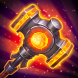 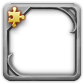 ‎Молот Рагни222‎У какого героя нет энергии?‎Астрид и Лукас223‎Как выглядит портрет титана по имени "‎Вулкан"?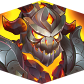 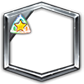 224‎Как выглядит иконка умения "‎Рождение Звезд"?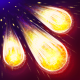 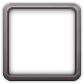 225‎Сколько этапов в Межсерверном Турнире Стихий?7226‎У кого из перечисленных героев нет Зимнего Облика?‎Цин Мао‎Зири227‎У кого из перечисленных героев Чемпионский Облик покупается за золотые трофеи?‎Дориан‎Джу228‎На каком уровне команды становится доступно Мгновенное прохождение Башни?130229‎Что из перечисленного нельзя получить из Сундука Камней Облика?‎Камень облика Выносливости230‎Как называется этот артефакт?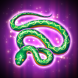 ‎Злюка Коба231‎Какую характеристику нельзя улучшить через Символы?‎Выносливость‎Мудрость232‎Сколько Камней облика содержит Большой Сундук Камней Облика?150233‎Каких Обликов нет в игре?‎Летних234‎Как зовут принцессу дрёммеров?‎Астрид235‎Какого множителя не бывает при обмене изумрудов?25236‎У кого из героев есть кот?‎Астрид237‎Кому присуждается победа, если после отведённого времени в бою на Гранд Арене нет победителя?‎Защищающемуся игроку238‎Какого типа обликов не существует?‎Южный Облик239‎У кого из героев нет маски?‎Арахна‎Марта240‎У кого из перечисленных героев нет Весеннего Облика?‎Майя‎Марта241‎На какой позиции не могут находиться герои?‎Левая линия242‎Где нельзя получить Зелье Титанов?‎Круг Призыва243‎Какого типа урона нет в игре?‎Метафизический урон244‎Кто из этих героев может сражаться с воздушным шариком в руке?‎Йорген245‎Какие герои ходят по главной площади?‎Команда защиты Арены246‎Что нельзя найти на 50 этаже Башни?‎Босс Башни247‎От атак титанов какой стихии защищает Корона Земли в нападении?‎Воды248‎Кто из этих героев не может накладывать эффект ослепления на противников?‎Сорвиголова249‎Какую характеристику добавляет Тотем Духа Воды всем титанам Огня?‎Никакую250‎Какой дрёммер был мастером артефактов стихии Огня?‎Рагни251‎Сколько Камней душ героев содержит Малый Сундук Душ Героев?50252‎В каком Магазине можно приобрести Камни облика Титана?‎Магазин Войны Гильдий253‎Какую характеристику добавляет Тотем Духа Огня всем титанам Огня‎Атака254‎У кого из перечисленных героев нет Варварского Облика?‎Джу255‎Как называется этот артефакт титана?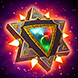 ‎Печать Атаки256‎Как трата Энергии пересчитывается в Очки активности Гильдии?‎1 к 1257‎Как называется умение с этой иконкой?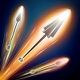 ‎Смертоносный ливень258‎Как часто можно бесплатно переходить из Гильдии в Гильдию?‎Раз в 8 часов259‎Кем была Кира до того, как стала мстительным духом?‎Королевским стражем260‎Как зовут вожака орков из 3й главы Кампании?‎Гро Булгор261‎Сколько окон максимум можно обнаружить на этаже в Башне?3262‎Сколько укреплений в Войне Гильдий надо захватить, чтобы получить максимум очков?10263‎Какому герою принадлежит этот артефакт?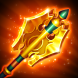 ‎Маркус264‎Размер награды в час за 30 место на Гранд Арене.45265‎Сколько уровней находится между двумя точками сохранения в Подземелье?10266‎У кого из перечисленных героев нет Демонического Облика?‎Небула‎Фокс267‎Какому герою принадлежит этот артефакт?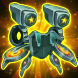 ‎Арахна268‎Какую характеристику Хайди нельзя прокачать c помощью Рун?‎Здоровье269‎Пассивное умение какого героя не работает после его смерти?‎Андвари270‎Как выглядит иконка умения "‎Кристалл Селиаса"?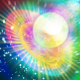 271‎Какой лабиринт можно найти на карте кампании?‎Былых Надежд272‎За какие Трофеи Войны Гильдий можно приобрести Зелье Титана?‎Бронзовый Трофей Войны Гильдий273‎В чем преимущество проведения Множественных рейдов миссий в Кампании?‎Они гарантируют выпадение минимум 1 фрагмента предмета за каждые 10 миссий274‎Где невозможно получить Ядро Хаоса?‎Торговец Артефактами275‎От атак титанов какой стихии защищает Корона Воды в защите?‎Любой276‎Какие параметры дают Артефакты Титанов: Печать Атаки, Печать Защиты и Печать Баланса?‎Здоровье, Атака277‎Как называется этот предмет?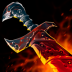 ‎Орочий ятаган278‎Какое звание носит Аврора?‎Паладин Ривасара279‎Как зовут этого героя?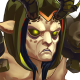 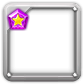 ‎Йорген280‎Какой титул носит Тея?‎Целительница Древней Рощи281‎За сколько Артефактных монет можно продать фрагмент любого артефакта?50282‎За захват какой цели можно получить максимум очков в Войне Гильдий?‎Цитадель283‎Какого ранга героя нет в игре?‎Красный+4284‎В какой главе кампании рука из земли держит топор?7285‎Где можно получить камни душ героя Джет?‎Магазин камней душ286‎Какому герою принадлежит этот артефакт?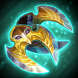 ‎Исмаил287‎Из чего не могут состоять предметы экипировки героев?‎Руны288‎Урон по титанам какой стихии увеличивает артефакт "Жезл Сиунгура"?‎Титаны Огня289‎Сколько разных масок может вызвать Пеппи умением "Маскарад"?4290‎Где невозможно получить Артефактные Монеты?‎Экспедиции291‎У кого из перечисленных героев нет Механического Облика?‎Зири292‎Каков максимальный уровень у Артефактого сундука?10293‎Какого умения в игре нет?‎Истинная тьма294‎Какой дневной лимит очков за обмен предметов на очки активности Гильдии?2000295‎Что нельзя получить в артефактном сундуке?‎Ключ от Артефактного Сундука296‎Внешность кого из дрёммерских мастеров Стихий нельзя найти в игре?‎Сиунгур297‎За какую валюту можно прокачать Тотем Духа Стихии?‎Трофеи Войны Гильдий, Изумруды298‎Какой артефакт принадлежит этому герою?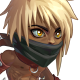 ‎Кольцо Ловкости‎Фолиант Алхимика‎Клинки Множества Истин299‎Какой артефакт принадлежит этому герою?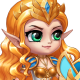 ‎Наследство Селиаса‎Книга Иллюзий‎Кольцо Силы300‎Что из перечисленного появилось в игре позже всего?‎Долина Титанов‎Приключения301‎Какой артефакт принадлежит этому герою?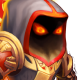 ‎Кольцо Силы‎Коса Искупления‎Завет Защитника302‎Как выглядит иконка умения "‎Дикий голод"?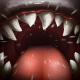 303‎Какой артефакт принадлежит этому герою?‎Кровь Шаваракка‎Завет Защитника‎Кольцо Силы304‎Как выглядит иконка умения "‎Телепорт"?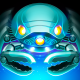 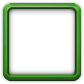 305‎Как выглядит иконка умения "‎Духи-целители"?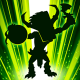 306‎Что нужно сделать, чтобы получить Фрагмент истории в Гирвил-Сити?‎Пройти миссию на 3 звезды307‎Какому герою принадлежит этот артефакт?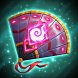 ‎Сатори308‎Как выглядит иконка умения "‎Коготь Дракона"?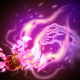 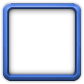 309‎Какому герою принадлежит этот артефакт?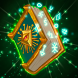 ‎Руфус‎Судья‎Лиэн‎Корнелиус‎Фобос‎Морриган‎Тея‎Гелиос‎Дориан‎Майя‎Марта‎Криста310‎Как выглядит иконка умения "‎Живая Земля"?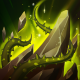 311‎Какому герою принадлежит этот артефакт?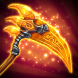 ‎Астарот312‎Какому герою принадлежит этот артефакт?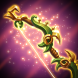 ‎Темная Звезда313‎Какой артефакт принадлежит этому герою?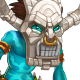 ‎Маска Гнева‎Манускрипт Пустоты‎Кольцо Интеллекта314‎Какой артефакт принадлежит этому герою?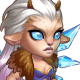 ‎Кольцо Интеллекта‎Цеп Нетающей Боли‎Том Тайного Знания315‎Как выглядит иконка умения "‎Второе дыхание"?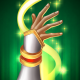 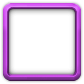 316‎Какой артефакт принадлежит этому герою?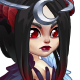 ‎Венец Селесты‎Кольцо Интеллекта‎Манускрипт Пустоты317‎Какому герою принадлежит этот артефакт?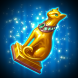 ‎Лиэн318‎Как выглядит иконка умения "‎Опустошение"?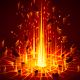 319‎Как выглядит иконка умения "‎Природный Заслон"?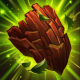 320‎Какой артефакт принадлежит этому герою?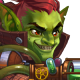 ‎Кольцо Интеллекта‎Джет-пушка‎Книга Иллюзий321‎Где стражей ждет Архидемон?‎В Горниле Ужаса322‎Сколько времени должно пройти между получениями бесплатной Энергии в ежедневном задании?‎1 час323‎Кто из этих героев был воскрешен из мертвых?‎Кира324‎Сколько максимум Знаков дружбы можно получить за день, не считая подарков из группы?1000325‎Какое оружие обладает именем "Нобль"?‎Пулемет Джинджер326‎Какая фамилия у Корнелиуса?‎Витт327‎Сколько камней душ героя нужно для эволюции с пятой до Абсолютной Звезды?300328‎Как звали брата Цин Мао?‎Цин Лун329‎Что нельзя купить в Магазине Войны Гильдий?‎Рунный монолит330‎Где растет чай, который использует Марта?‎В лесах Зараккара331‎Какой артефакт принадлежит этому герою?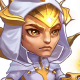 ‎Кольцо Интеллекта‎Жезл Тысячи Солнц‎Том Тайного Знания332‎Кто проживает в 10й главе Кампании?‎Тифон333‎Какой артефакт принадлежит этому герою?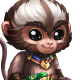 ‎Злюка Коба‎Кольцо Интеллекта‎Книга Иллюзий334‎Где добываются Черепа?‎Башня335‎Какой народ проживал в Гирвил-Сити?‎Дрёммеры336‎Как зовут питомца Астрид?‎Лукас337‎Сколько очков активности гильдии можно получить за повышение уровня символа героя раз в день?700338‎Как можно получить Малый Сундук Душ Героев?‎Заходить в игру 28 дней в течение месяца339‎В каком герое живет душа черного лиса?‎Сатори340‎Как выглядит артефакт титана под названием "‎Жезл Сиунгура"?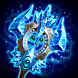 341‎Какова главная цель жизни Астарота?‎Спалить мир дотла342‎Сколько противников нужно победить, чтобы перейти во 2-ой Этап Турнира Стихий?5343‎Кем Лилит приходилась Архидемону?‎Первой женой344‎Кто умеет притягивать врагов цепью?‎Тесак345‎Как выглядит портрет героя по имени "‎Йорген"?346‎За что покупаются Камни облика Титана?‎Бронзовые Трофеи Войны Гильдий347‎Как зовут одного из боссов Запределья?‎Брог Завоеватель348‎Откуда начинают свое путешествие герои?‎Пепельная Тропа349‎Кто из перечисленных героев не держит оружие в каждой руке?‎Маркус350‎В каком городе находится Сеймур?‎Гирвил-Сити351‎Как называется умение с этой иконкой?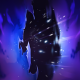 ‎Отрицатель Законов352‎Где можно узнать о всех изменениях в Доминионе?‎Группа Хроник Хаоса353‎Какому герою принадлежит этот артефакт?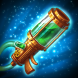 ‎Джет354‎Камни душ какого из этих Титанов нельзя получить за победу в Подземелье?‎Эдем355‎Какому герою принадлежит этот артефакт?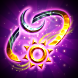 ‎Селеста356‎Кто присылает на почту изумруды за повышение ранга героя?‎Венди357‎Как выглядит портрет титана по имени "‎Гиперион"?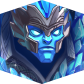 358‎Какой богине поклоняется Зири?‎Акреб Умми359‎Кто помогает героям мгновенно пройти Башню на 130 Уровне Команды?‎Валькирия360‎Как выглядит иконка умения "‎Вознесение"?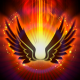 361‎Как зовут демона, заточенного в щит Руфуса?‎Ракаши362‎Как выглядит иконка умения "‎Копье Рассвета"?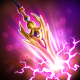 363‎У кого из перечисленных героев нет Маскарадного Облика?‎Йорген364‎Какая вредная привычка присуща Руфусу?‎Пьет365‎Где можно включить звуки и музыку в игре?‎Настройки366‎У кого из этих героев в базовом Облике нет капюшона?‎Дориан367‎За какую валюту можно прокачать Артефакты Титанов: Печать Атаки, Печать Защиты и Печать Баланса?‎Золото, Изумруды368‎У кого из перечисленных героев нет Романтического Облика?‎Зири369‎Какой артефакт принадлежит этому герою?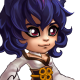 ‎Кольцо Интеллекта‎Идол Очарования‎Том Тайного Знания370‎Как выглядит иконка умения "‎Фантомная Боль"?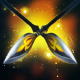 371‎Как выглядит иконка умения "‎Подземный удар"?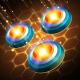 372‎Как выглядит иконка умения "‎Порча"?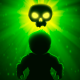 373‎Какому герою принадлежит этот артефакт?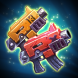 ‎Сорвиголова374‎Как выглядит иконка умения "‎Нейротоксин"?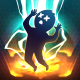 375‎Какой артефакт принадлежит этому герою?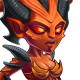 ‎Кольцо Силы‎Манускрипт Пустоты‎Дьявольский Контракт376‎Какому герою принадлежит этот артефакт?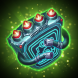 ‎Орион377‎Как выглядит иконка умения "‎Орудие Судьбы"?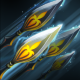 378‎Как выглядит иконка умения "‎Фактор Выживания"?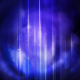 379‎Как выглядит иконка умения "‎Сингулярность Ужаса"?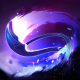 380‎Какому герою принадлежит этот артефакт?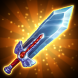 ‎Галахад381‎Какому герою принадлежит этот артефакт?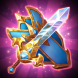 ‎Аврора382‎Какому герою принадлежит этот артефакт?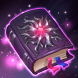 ‎Моджо‎Сатори‎Кай‎Орион‎Селеста‎Альванор‎Безликий‎Лилит‎Ларс‎Пеппи383‎Какой артефакт принадлежит этому герою?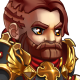 ‎Завет Защитника‎Благословенная Булава‎Кольцо Интеллекта384‎Как выглядит портрет героя по имени "‎Лютер"?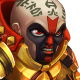 385‎Что нельзя обменять на активность гильдии?‎Зелья Опыта386‎Как зовут этого героя?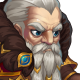 ‎Корнелиус387‎Как зовут этого героя?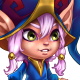 ‎Пеппи388‎У кого из перечисленных героев нет Звездного Облика?‎Судья389‎Чьим покровителем НЕ может быть питомец Мерлин?‎Руфус390‎Что нельзя получить из сундуков в приключениях?‎Камни душ питомцев391‎Что отец Исмаила хотел сделать с ним в детстве?‎Принести в жертву богам392‎Какой из этих Питомцев усиливает героев, наносящих чистый урон?‎Альбус393‎Какой Уровень Подземелья нужно пройти, чтобы получить Рамку первобытных глубин?15000394‎Что дает умение покровительства Каина?‎Бонусную энергию за уворот395‎Кто из этих Героев имеет инопланетное происхождение?‎Орион396‎Что находится во власти огня?‎Глава 1397‎Сколько всего Приключений есть в игре?13398‎Как разблокировать Магазин камней душ?‎Прокачать любого героя до Абсолютной звезды399‎Кто такая Мира?‎Тренер питомцев400‎Сколько энергии можно получить, использовав предмет "Энергия в бутылке"?200401‎Как выглядит "‎Монета Душ"?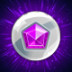 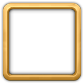 402‎Как называется этот предмет?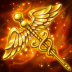 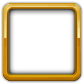 ‎Посох Асклепия403‎Что нужно сделать, чтобы разблокировать стикер героя?‎Призвать героя404‎Сколько всего героев в игре?5253405‎Приключения с каким названием НЕ существует?‎Падение Шаваракка406‎Как выглядит артефакт титана под названием "‎Молот Рагни"?407‎Сколько Титанов одной стихии должно быть в команде, чтобы активировать умение Тотема Духа Стихии?3408‎Какой магией владеет Дориан?‎Магией Крови409‎Кто заведует Лавкой Редкостей?‎Венди410‎С какого уровня команды за выполнение Ежедневных заданий можно получить Шкатулки почетного Стража?130411‎Какого героя из Героического Сундука можно получить сразу с Абсолютной Звездой?‎Тесак412‎Урон по титанам какой стихии увеличивает артефакт "Душа Андвари"?‎Титаны Воды413‎Какой Питомец увеличивает уворот всех героев своим вторым умением?‎Каин414‎Как выглядит предмет под названием "‎Летописи Энигмы"?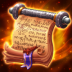 415‎Как называется этот предмет?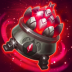 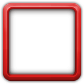 ‎Жаровня Кровавого Лотоса416‎Сколько раз в день можно получить бесплатную Энергию за выполнение Ежедневного задания?3417‎Кто является последним боссом Кампании?‎Сеймур418‎Сколько всего питомцев доступно в игре?8419‎Как выглядит портрет титана по имени "‎Молох"?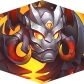 420‎Кто из нижеперечисленных не может покинуть Гильдию, не передав свои полномочия другому игроку?‎Мастер Гильдии421‎Какой максимальный уровень дара стихий может быть у героя?30422‎Сколько опыта можно получить, использовав Великое зелье опыта?7500423‎Как зовут этого титана?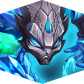 ‎Маири424‎В какой школе учился Безликий?‎Школа Мистиков425‎Какой максимальный ранг у питомцев?‎Фиолетовый +3426‎Что можно сделать с Частицами Хаоса?‎Зарядить Камень Питомца427‎Какой из перечисленных героев появился в Доминионе НЕ в Новогоднее Событие?‎Андвари428‎Кто из этих героев является принцессой?‎Астрид429‎Как называется точка в приключении, где вы можете взять усиление для своей команды?‎Алтарь Мощи430‎Какой босс Запределья обитает в Пещерах Отчаяния?‎Илисса Ткачиха431‎Что общего у Питомца Мары и героя Темная Звезда?‎Контроль разума432‎У кого из перечисленных героев есть Кибернетический Облик?‎Моджо‎Ларс433‎Как выглядит "‎Знак Дружбы"?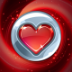 434‎Как называется эта монета?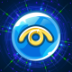 ‎Камень облика Ловкости435‎Какой Питомец ускоряет магические умения хозяина?‎Мерлин436‎За какое действие можно получить Очки Активности гильдии?‎Повышение уровня Символа437‎У какого из перечисленных героев больше 2 рук?‎К'арх438‎Что можно получить в награду за Очки Башни?‎Золото и Монеты Башни439‎Как зовут этого титана?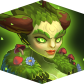 ‎Сильва440‎На каком ранге у Питомца открывается умение покровительства?‎Фиолетовый441‎Как зовут ледяную птицу, обитающую в Нордланде?‎Астрильд442‎Что создаёт Селеста в тёмной форме?‎Проклятое Пламя443‎Как можно покинуть приключение до убийства босса?‎Через журнал444‎Как зовут этого титана?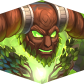 ‎Ангус445‎Какую способность Корнелиус приобрёл, будучи в плену у тёмных магов?‎Подавление магии446‎Какой артефакт принадлежит этому герою?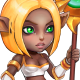 ‎Кольцо Интеллекта‎Посох Возрождения‎Том Тайного Знания447‎Что можно купить в Магазине Душ Питомца?‎Частица Хаоса448‎У кого из перечисленных героев НЕТ Солнечного Облика?‎Тесак449‎Какой артефакт принадлежит этому герою?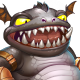 ‎Завет Защитника‎Кольцо Силы‎Наручи Голода450‎Как называется пассивное умение, позволяющее начинать бой с накопленной энергией?‎Любимец публики451‎Что делает 4 умение Сорвиголовы "Жажда крови"‎Игнорирует часть брони подожженных ею врагов452‎Сколько времени у вас есть на то, чтобы пройти приключение?‎7 дней453‎Какому герою принадлежит этот артефакт?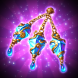 ‎Ларс454‎Какой артефакт принадлежит этому герою?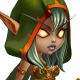 ‎Плач Арелона‎Кольцо Ловкости‎Фолиант Алхимика455‎Сколько попыток атак в день есть у чемпиона гильдии в Войне Гильдий?2456‎Как выглядит "‎Артефактная Монета"?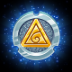 457‎Как называется эта монета?‎Артефактная Монета458‎Как называется эта монета?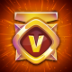 ‎Золотой Трофей Войны Гильдий459‎Какой из этих обликов не может принять Лукас, питомец Астрид?‎Облик белки460‎Какой босс ждет вас в Круговерти Хаоса?‎Всегда разный461‎Как называется умение с этой иконкой?‎Рождение Звезд462‎За какой ресурс можно купить камни для повышения ранга питомцев?‎Частица Хаоса463‎Как называется этот предмет?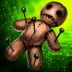 ‎Кукла вуду464‎Как называется эта монета?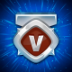 ‎Серебряный Трофей Войны Гильдий465‎Какому племени принадлежит Джу?‎Зараккар466‎Как называется миссия, в которой ты впервые сражаешься с Архидемоном?‎Вотчина Архидемона467‎Что можно получить, если продать предметы экипировки героя?‎Золото468‎Какого босса вы не встретите в приключениях?‎Сорвиголова469‎Как выглядит артефакт титана под названием "‎Печать Защиты"?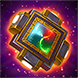 470‎Как называется эта монета?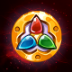 ‎Монета Турнира Стихий471‎Кто из этих героев в базовом Облике носит шляпу?‎Себастьян472‎Какому герою принадлежит этот артефакт?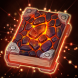 ‎Джу‎Сорвиголова‎Ясмин‎Себастьян473‎Какому герою принадлежит этот артефакт?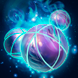 ‎Небула474‎Какой герой - плод любви человека и титана?‎Майя475‎Как выглядит иконка умения "‎Взрывная Сфера"?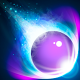 476‎Какой артефакт принадлежит этому герою?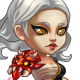 ‎Кольцо Ловкости‎Книга Иллюзий‎Копье Кровавого Рассвета477‎На каком ранге Питомец может стать покровителем?‎Синий478‎Что можно купить за Монеты Турнира Стихий?‎Фрагменты Артефактов Титанов479‎Какой стихии Титанов нет в Доминионе?‎Металл480‎Как выглядит "‎Монета Турнира Стихий"?481‎Как называется эта монета?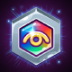 ‎Камень облика Титана482‎Какого магазина нет в игре?‎Магазин любви483‎На что можно обменять Черепа Башни на 50 этаже?‎Золото484‎Какой роли героя нет в игре?‎Убийца485‎Как зовут этого героя?‎Лилит486‎Как выглядит портрет героя по имени "‎Судья"?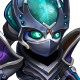 487‎С какого уровня доступны Приключения?40488‎Рыцарем какого ордена является Лютер?‎Орден Святого Брана489‎У кого из перечисленных героев НЕТ Восточного Облика?‎Эльмир490‎Как называется умение с этой иконкой?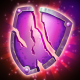 ‎Открытое Сердце491‎Какой артефакт принадлежит этому герою?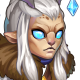 ‎Кольцо Интеллекта‎Грозовой Оберег‎Манускрипт Пустоты492‎Как выглядит иконка умения "‎Силовое поле"?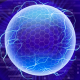 493‎Как выглядит "‎Сертификат Награды Турнира Стихий"?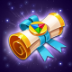 494‎Как выглядит портрет героя по имени "‎Моджо"?495‎Кто из перечисленных героев не пользуется посохом?‎Моджо496‎Какому герою принадлежит этот артефакт?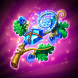 ‎Майя497‎Какому герою принадлежит этот артефакт?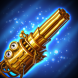 ‎Джинджер498‎Какое из этих укреплений в Войне Гильдий надо захватывать титанами?‎Источник Стихий499‎Каких героев лучше брать в бой с питомцем Мара?‎Героев с эффектами контроля500‎Какой артефакт принадлежит этому герою?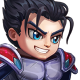 ‎Харунский Меч‎Завет Защитника‎Кольцо Силы501‎Как называется эта монета?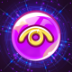 ‎Камень облика Интеллекта502‎Как выглядит иконка умения "‎Белая Ночь"?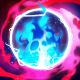 503‎Каких героев можно купить в Магазине Турнира Стихий?‎Небула, К'арх504‎У какого из этих героев фиолетовые глаза?‎Ясмин505‎У кого из этих героев в Маскарадном Облике посох в виде котика?‎Корнелиус506‎Как называется этот предмет?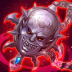 ‎Насмешка Джаругарди507‎Как выглядит иконка умения "‎Разряд! Еще разряд!"?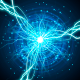 508‎У какого питомца есть умение "Страж Тьмы"?‎Мара509‎Как называется этот предмет?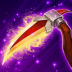 ‎Зуб Дракона510‎Как называется умение с этой иконкой?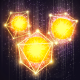 ‎Небесные Хранители511‎Какие земли поклялся оберегать Корвус?‎Королевство Грейвен512‎Кто из Титанов зовется Отцом Океанов?‎Гиперион513‎Как называется эта монета?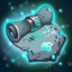 ‎Ночной свиток514‎Как выглядит портрет титана по имени "‎Араджи"?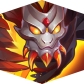 515‎Какую характеристику повышает Данте всем союзникам своим вторым умением?‎Уворот516‎Какой супер-приз можно получить в Артефактном сундуке?‎Ядра Хаоса и Артефактные монеты517‎Что нужно сделать, чтобы получить Рамку Хаоса?‎Победить босса 13-го приключения 15 раз518‎Кто из этих героев может блокировать часть исцеление противника?‎Ясмин519‎Как называется этот артефакт?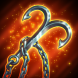 ‎Крюк Палача520‎Сколько усилений дня в приключениях работает одновременно?3521‎Кто из этих героев носит корону на голове?‎Морриган522‎Какой размер награды в час за 30 место на Гранд Арене.45523‎Какой артефакт принадлежит этому герою?‎Кольцо Интеллекта‎Манускрипт Пустоты‎Подружка-вертушка524‎У кого из этих героев одна из ролей - Контроль?‎Лилит525‎Какой босс Запределья обитает в Лагере Покорителей?‎Брог Завоеватель526‎Какой Питомец может быть покровителем Морриган?‎Оливер527‎С какого уровня Команды можно попасть на Гранд Арену?50528‎Какой артефакт принадлежит этому герою?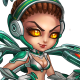 ‎Завет Защитника‎Гиперускоритель DS-1‎Кольцо Ловкости529‎Какой из этих героев может временно уменьшать основную характеристику противников?‎Данте530‎Как выглядит иконка умения "‎Пронзающий свет"?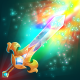 531‎Как выглядит иконка умения "‎Мстительные души"?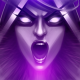 532‎Какие ресурсы нельзя получить в Запределье?‎Камни душ героев533‎У кого из этих Титанов есть щит?‎Сигурд534‎Как называется этот артефакт титана?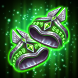 ‎Кулаки Андвари535‎Какому герою принадлежит этот артефакт?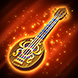 ‎Себастьян536‎Как зовут этого героя?‎Ларс537‎Кого можно пригласить в закрытую группу в Приключениях?‎Согильдийцев538‎Как выглядит портрет героя по имени "‎Тесак"?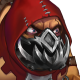 539‎Кто из героев "ребенок-звезда"?‎Гелиос540‎Какому герою принадлежит этот артефакт?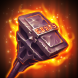 ‎Лютер541‎Какой из этих героев не имеет оружия в руках?‎Зири542‎Кто из этих героев может переносить союзника с низким здоровьем в центр своей команды?‎Корвус543‎Кто из этих героев становится котом в одном из своих обликов?‎Чабба544‎Как называется этот артефакт титана?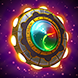 ‎Печать Баланса545‎Как называется этот артефакт?‎Грозовой Оберег546‎Как выглядит иконка умения "‎Хищная Стая"?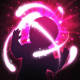 547‎Какому герою принадлежит этот артефакт?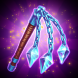 ‎Криста548‎Как выглядит иконка умения "‎Оковы Слабости"?549‎Как выглядит иконка умения "‎Метка Следопыта"?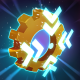 550‎Какой артефакт принадлежит этому герою?‎Том Тайного Знания‎Карта Бесконечных Звезд‎Кольцо Интеллекта551‎Какой артефакт принадлежит этому герою?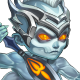 ‎Копье Судьбы‎Кольцо Ловкости‎Книга Иллюзий552‎Какой артефакт принадлежит этому герою?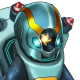 ‎Арсенал DD-901‎Кольцо Интеллекта‎Манускрипт Пустоты553‎Какому герою принадлежит этот артефакт?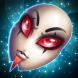 ‎Безликий554‎Как выглядит иконка умения "‎Алтарь Душ"?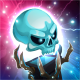 555‎Какой артефакт принадлежит этому герою?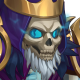 ‎Завет Защитника‎Кольцо Силы‎Глефа Короля Нежити556‎Какой артефакт принадлежит этому герою?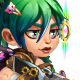 ‎Кольцо Ловкости‎Фолиант Алхимика‎Мушкет Принцессы557‎Какому герою принадлежит этот артефакт?‎Тесак558‎Какому герою принадлежит этот артефакт?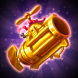 ‎Фокс559‎Как выглядит иконка умения "‎Повелитель Бури"?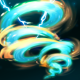 560‎Как выглядит иконка умения "‎Лукас, вперед!"?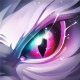 561‎Как выглядит иконка умения "‎Геенна"?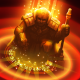 562‎Как выглядит иконка умения "‎Дыхание Бездны"?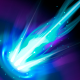 563‎Как выглядит иконка умения "‎Большой Бум!"?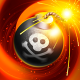 564‎Как выглядит иконка умения "‎Дрожащие руки"?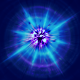 565‎Какому герою принадлежит этот артефакт?‎Хайди566‎Какой артефакт принадлежит этому герою?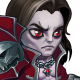 ‎Кольцо Интеллекта‎Том Тайного Знания‎Кровоточащая Сталь567‎Какой артефакт принадлежит этому герою?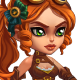 ‎Нобль Мк.2‎Фолиант Алхимика‎Кольцо Ловкости568‎Как выглядит иконка умения "‎Шалость"?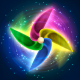 569‎Какому герою принадлежит этот артефакт?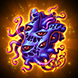 К'арх‎К'арх570‎Как выглядит иконка умения "‎Безудержный Нрав"?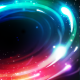 571‎Как выглядит иконка умения "‎Темная сделка"?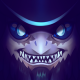 572‎Какому герою принадлежит этот артефакт?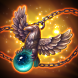 ‎Фобос573‎Какому герою принадлежит этот артефакт?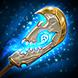 ‎Корвус574‎Какому герою принадлежит этот артефакт?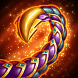 ‎Зири575‎Как выглядит иконка умения "‎Боевая Песнь"?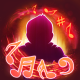 576‎Как называется этот предмет?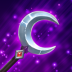 ‎Посох Венца Селены577‎Как выглядит предмет под названием "‎Свет Далеких Звезд"?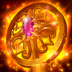 578‎Как выглядит предмет под названием "‎Вуаль тумана"?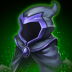 579‎У кого из перечисленных героев нет умений, связанных с вампиризмом?‎Йорген580‎Какой из этих героев не может лишить противников Энергии?‎К'арх581‎Как выглядит предмет под названием "‎Змееуст"?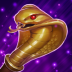 582‎Как выглядит предмет под названием "‎Терновый меч"?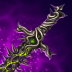 583‎У кого из этих героев есть Облик Сладкоежки?‎Пеппи584‎Как называется умение с этой иконкой?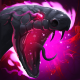 ‎Танец Смерти585‎У кого из этих героев есть особенность Инженер?‎Фокс586‎Какой герой имеет фамильяра летучую мышь?‎Дориан587‎У кого из этих героев есть умение "Объятие боли"?‎Ясмин588‎У кого из этих героев НЕТ Облика Темных Глубин?‎Судья589‎Как выглядит артефакт титана под названием "‎Браслеты Сиунгура"?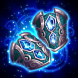 590‎Сколько окон видно у Магазина на Главной Площади?3591‎Какое оружие держит в руках Валькирия?‎Копье592‎Как выглядит портрет титана по имени "‎Эдем"?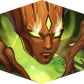 593‎Как зовут самоходную машину Айзека?‎Тес'Лин594‎Чьим покровителем НЕ может быть питомец Аксель?‎Чабба595‎Как называется этот предмет?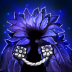 ‎Плащ Короля-Ворона596‎Как называется эта монета?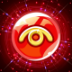 ‎Камень облика Силы597‎Как выглядит иконка умения "‎Фонтан Крови"?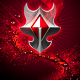 598‎Какое максимальное количество скелетов может одновременно контролировать Морриган?6599‎Флюгер какой формы располагается на крыше Магазина на Главной Площади?‎Дракон600‎Как зовут этого героя?‎Криста601‎Какой из этих героев накапливает Заряд вместо Энергии?‎Айзек602‎Кто из этих героев становится моложе в одном из своих обликов?‎Марта603‎Какой символ отсутствует у Киры?‎Критический удар604‎Какой питомец может стать покровителем Айзека?‎Мара605‎У какого героя повышается шанс уклониться, если он не получает урон несколько секунд?‎Хайди606‎Как называется этот предмет?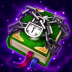 ‎Книга Пророчеств607‎Кто из перечисленных героев может очаровывать своих врагов?‎Лиэн608‎Which pet speeds up its owner's magic skills?‎Merlin609‎Which of these heroes has the Embrace of Pain skill?‎Yasmine610‎Which dungeon level must you complete to receive a Primeval Depths Frame?15000611‎Как называется родная планета К'арха?‎Даган-Нур612‎Как зовут этого титана?‎Вулкан613‎Кем приходится Морриган Корвусу?‎Дочь614‎Как называется этот артефакт?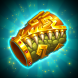 ‎Наручи Голода615‎Как называется этот артефакт?‎Покров Отшельника616‎Как называется этот предмет?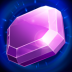 ‎Камень безмятежности617‎У кого из этих героев нет символа на Шанс критического удара?‎Айзек618‎Критические удары какого героя могут отравлять противников?‎Ясмин619‎Какому герою принадлежит этот артефакт?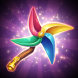 ‎Пеппи620‎Как выглядит артефакт титана под названием "‎Эгида Сиунгура"?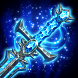 621‎Как выглядит портрет героя по имени "‎Джу"?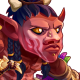 622‎У кого из этих героев есть Облик Хулиганки?‎Сорвиголова623‎Как называется этот артефакт титана?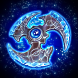 ‎Круговерть Сиунгура624‎Как зовут черепаху Марты?‎Жозефина625‎Как называется умение с этой иконкой?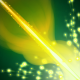 ‎Исцеляющий луч626‎Как называется этот артефакт титана?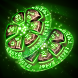 ‎Оплот Андвари627‎Как выглядит "‎Камень облика Титана"?628‎Как называется умение с этой иконкой?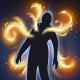 ‎Темный Промысел629‎Как называется этот артефакт титана?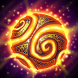 ‎Искра Рагни630‎Как называется этот артефакт?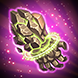 ‎Десница Великого Мастера631‎Как выглядит иконка умения "‎Мираж"?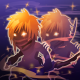 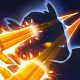 632‎Как называется этот предмет?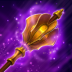 ‎Слоновий страж633‎Как выглядит предмет под названием "‎Ветвь Мирового Древа"?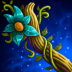 634‎Как называется этот артефакт титана?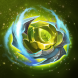 ‎Корона Земли635‎Как называется умение с этой иконкой?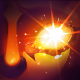 ‎Дымовая завеса636‎Как выглядит портрет титана по имени "‎Ангус"?637‎Как зовут этого титана?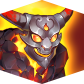 ‎Игнис638‎Как выглядит артефакт титана под названием "‎Горн Рагни"?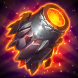 639‎Как выглядит иконка умения "‎Целебный Отвар"?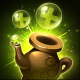 640‎Какой артефакт принадлежит этому герою?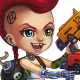 ‎Кольцо Ловкости‎Кодекс Воина‎Левый и Правый641‎Как выглядит иконка умения "‎Рикошет"?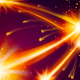 642‎Как называется этот артефакт?‎Шрапнельная пушка643‎Which of these heroes transforms into a cat in one of their skins?‎Chabba644‎At what level does the Tower Instant Clear get available?130645‎Which campaign chapter features a hand protruding from the ground, holding an axe?7646‎Как выглядит портрет титана по имени "‎Нова"?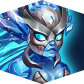 647‎Where can you receive Jet Soul Stones?‎Soul Shop648‎How many Artifact Coins can you receive for selling any artifact fragment?50649‎How many Guild War fortifications must be conquered in order to earn max points?10650‎What do you have to do in order to obtain a Ghirwil City Story Fragment?‎Complete a mission with 3 stars651‎What tribe does Jhu belong to?‎Zarakkar652‎Which Hero doesn't have a mask?‎Martha653‎How many different masks can Peppy summon with her Masquerade skill?4654‎Какой артефакт принадлежит этому герою?‎Крюк Палача‎Завет Защитника‎Кольцо Силы655‎Как выглядит иконка умения "‎Изменчивые Пески"?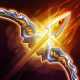 656‎Как выглядит иконка умения "‎Возмездие"?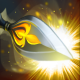 657‎What does Celeste create in her Dark Form?‎Cursed Flame658‎What is the daily items exchange limit for Guild Activity Points?2000659‎Как выглядит иконка умения "‎Зелье Недомогания"?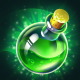 660‎Как называется умение с этой иконкой?‎Опустошение661‎Как называется этот артефакт?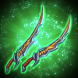 ‎Клинки Множества Истин662‎Какой артефакт принадлежит этому герою?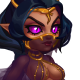 ‎Кодекс Воина‎Кольцо Ловкости‎Хаджары Наложницы663‎Какому герою принадлежит этот артефакт?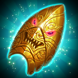 ‎Руфус664‎Как выглядит иконка умения "‎Радужный Ореол"?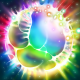 665‎Как выглядит иконка умения "‎Совершенные Клинки"?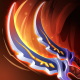 666‎Какой артефакт принадлежит этому герою?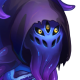 ‎Сущность К'арха‎Фолиант Алхимика‎Кольцо Ловкости667‎Какой артефакт принадлежит этому герою?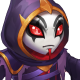 ‎Покров Отшельника‎Манускрипт Пустоты‎Кольцо Интеллекта668‎Какой артефакт принадлежит этому герою?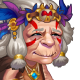 ‎Зараккарский Чайничек‎Том Тайного Знания‎Кольцо Интеллекта669‎Как выглядит иконка умения "‎Войнушка"?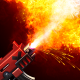 670‎Как выглядит иконка умения "‎Чужая Жизнь"?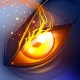 671‎Как выглядит иконка умения "‎Крылья Ночи"?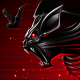 672‎Как выглядит "‎Монета Запределья"?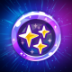 673‎Какой артефакт принадлежит этому герою?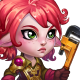 ‎Фолиант Алхимика‎Шрапнельная пушка‎Кольцо Ловкости674‎Как называется этот артефакт титана?‎Эгида Сиунгура675‎Какой артефакт принадлежит этому герою?‎Молот Праведного Суда‎Завет Защитника‎Кольцо Силы676‎Какому герою принадлежит этот артефакт?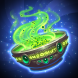 ‎Йорген677‎Как зовут этого героя?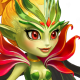 ‎Майя678‎Как называется этот предмет?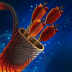 ‎Раскаленный колчан679‎Как выглядит портрет героя по имени "‎Пеппи"?680‎Какому герою принадлежит этот артефакт?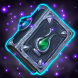 ‎К'арх‎Темная Звезда‎Эльмир‎Исмаил‎Артемис‎Кира‎Фокс‎Айзек‎Джинджер‎Астрид и Лукас‎Андвари681‎Какому герою принадлежит этот артефакт?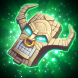 ‎Моджо682‎Как выглядит портрет героя по имени "‎Хайди"?683‎Какой артефакт принадлежит этому герою?‎Том Тайного Знания‎Ветвь Древа-Матери‎Кольцо Интеллекта684‎Как называется этот предмет?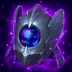 ‎Всевидец685‎Как выглядит иконка умения "‎Проводимость"?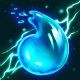 686‎Как выглядит портрет героя по имени "‎Криста"?687‎What is the value of the hourly reward for a player ranked #30 in the Grand Arena?45688‎What did Ishmael's father want to do to him in his childhood?‎Sacrifice him to the gods689‎Which one of these heroes did NOT arrive to Dominion during a New Year Event?‎Andvari690‎Which one of these Heroes can't blind their opponents?‎Daredevil691‎What's the amount of experience you receive when using a Huge EXP potion?7500692‎Which goddess does Ziri worship?‎Akhreb Ummi693‎Какому герою принадлежит этот артефакт?‎Чабба694‎What team level is required to access the Grand Arena?50695‎What artifact belongs to this Hero?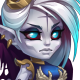 ‎Tome of Arcane Knowledge696‎How often can you transfer from one guild to another for free?‎Once every 8 hours697‎Which Hero has more than 2 hands?‎K'arkh698‎Which one of the following Heroes doesn't use a staff?‎Mojo699‎Which one of these Titan's soul stone cannot be received for victory in the Dungeon?‎Eden700‎Which hero's dodge chance increases after not taking damage for a few seconds?‎Heidi701‎What is the max number of windows seen on a tower floor?3702‎What of the following was the last to appear in the game?‎Adventures703‎Как называется этот предмет?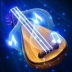 ‎Зачарованная лютня704‎Who sends you emeralds for Hero promotion via mail?‎Wendy705‎Which Hero role is not a part of the game?‎Assassin706‎Which hero has no vampirism-related skills?‎Jorgen707‎Which one of the following Heroes doesn't have a Champion Skin?‎Cornelius708‎Как называется этот артефакт?‎Благословенная Булава709‎Как выглядит портрет героя по имени "‎Артемис"?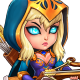 710‎Как зовут этого титана?‎Гиперион711‎Как выглядит иконка умения "‎Обет Праматери"?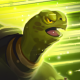 712‎Как выглядит портрет героя по имени "‎Руфус"?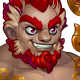 713‎Как выглядит иконка умения "‎Умиротворение"?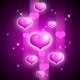 714‎Какому герою принадлежит этот артефакт?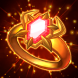 ‎Аврора‎Тесак‎Андвари‎Лилит‎Йорген‎Руфус‎Чабба‎Астарот‎Корвус‎Зири‎Джу‎Галахад715‎Как выглядит "‎Монета Корвуса"?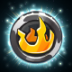 716‎Как выглядит предмет под названием "‎Ясеневый лук"?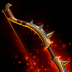 717‎Как называется этот предмет?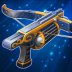 ‎Охотник718‎Как выглядит портрет титана по имени "‎Игнис"?719‎Как выглядит иконка умения "‎Сострадание"?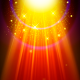 720‎Какой артефакт принадлежит этому герою?‎Кольцо Интеллекта‎Посох Архивариуса‎Том Тайного Знания721‎Как выглядит иконка умения "‎Паралич"?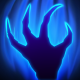 722‎Как зовут этого героя?‎Чабба723‎Как зовут этого титана?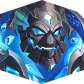 ‎Сигурд724‎Как называется этот артефакт?‎Амулет Ворона725‎Как выглядит иконка умения "‎Эликсир Бодрости"?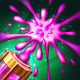 726‎Как называется эта монета?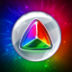 ‎Монета Душ Титанов727‎Как выглядит портрет героя по имени "‎Марта"?728‎Как называется этот предмет?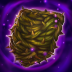 ‎Терновый щит729‎Как выглядит портрет героя по имени "‎Джинджер"?730‎Как называется этот предмет?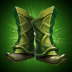 ‎Сапоги следопыта731‎Какому герою принадлежит этот артефакт?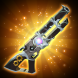 ‎Астрид и Лукас732‎Как называется этот артефакт?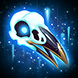 ‎Вороний Череп733‎Как называется этот артефакт титана?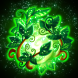 ‎Душа Андвари734‎Как называется умение с этой иконкой?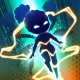 ‎Гиперпрыжок735‎Как выглядит портрет героя по имени "‎Себастьян"?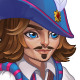 736‎Какому герою принадлежит этот артефакт?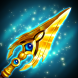 ‎Цин Мао737‎Какому герою принадлежит этот артефакт?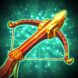 ‎Артемис738‎Какой артефакт принадлежит этому герою?‎Кольцо Интеллекта‎Том Тайного Знания‎Вороний Череп739‎Как выглядит иконка умения "‎Секрет Долголетия"?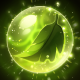 740‎Как выглядит иконка умения "‎Отражение Боли"?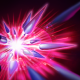 741‎Как выглядит иконка умения "‎Танец Смерти"?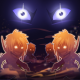 742‎Как выглядит предмет под названием "‎Призрачный клинок"?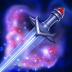 743‎Как зовут этого героя?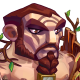 ‎Андвари744‎Как выглядит портрет героя по имени "‎Эльмир"?745‎Какой артефакт принадлежит этому герою?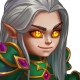 ‎Кольцо Интеллекта‎Манускрипт Пустоты‎Мантия Скитальца746‎Как зовут этого героя?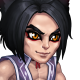 ‎Сатори747‎Какой артефакт принадлежит этому герою?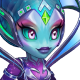 ‎Нерожденные Звезды‎Книга Иллюзий‎Кольцо Ловкости748‎Как выглядит иконка умения "‎Смертоцвет"?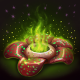 749‎What's the benefit of running multiple raids in the Campaign?‎They guarantee a minimum of 1 item fragment for every 10 missions750‎How much time do you have to complete an Adventure?‎7 days751‎What does the ‎Stolen Life skill icon look like?752‎At which rank does a pet unlock its patronage skill?‎Violet753‎Which boss can you encounter in the Maelstrom of Chaos?‎Always different754‎Как выглядит иконка умения "‎Небесные Хранители"?755‎Как называется этот предмет?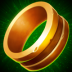 ‎Потерянное кольцо756‎Как зовут этого героя?‎Джу757‎Какой артефакт принадлежит этому герою?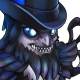 ‎Том Тайного Знания‎Кольцо Интеллекта‎Амулет Ворона758‎Как называется этот артефакт?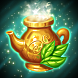 ‎Зараккарский Чайничек759‎Как называется этот артефакт?‎Цеп Нетающей Боли760‎Какой артефакт принадлежит этому герою?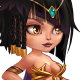 ‎Завет Защитника‎Кольцо Силы‎Жало Акреб Умми761‎Как называется умение с этой иконкой?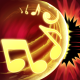 ‎Ода Безмятежности762‎Как называется этот предмет?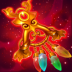 ‎Эгрет Ночных Цикад763‎Как выглядит предмет под названием "‎Копье Драконоборца"?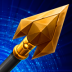 764‎Как называется этот предмет?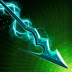 ‎Копье Громовержца765‎Как называется этот предмет?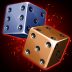 ‎Счастливые кости766‎Как выглядит предмет под названием "‎Жнец"?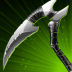 767‎Какой артефакт принадлежит этому герою?‎Кольцо Ловкости‎Истребитель Нечисти‎Фолиант Алхимика768‎Как называется умение с этой иконкой?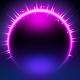 ‎Кураж769‎Как выглядит предмет под названием "‎Секира Гро Булгора"?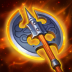 770‎Как выглядит предмет под названием "‎Древний амулет"?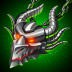 771‎Как называется этот предмет?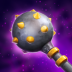 ‎Булава Ангела772‎Как выглядит предмет под названием "‎Венец Небожителя"?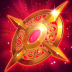 773‎Как называется этот предмет?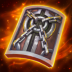 ‎Страж Цитадели774‎Какому герою принадлежит этот артефакт?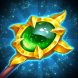 ‎Тея775‎Как называется этот предмет?‎Копье Драконоборца776‎Как выглядит портрет титана по имени "‎Сильва"?777‎Как называется этот предмет?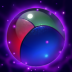 ‎Трайн778‎Как зовут этого титана?‎Араджи779‎Какой артефакт принадлежит этому герою?‎Веер Черного Лиса‎Кольцо Интеллекта‎Манускрипт Пустоты780‎Как выглядит предмет под названием "‎Вопящий клинок"?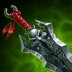 781‎Как зовут этого героя?‎Тесак782‎Как выглядит портрет героя по имени "‎Ясмин"?783‎Как зовут этого героя?‎Темная Звезда784‎Как выглядит предмет под названием "‎Потерянное кольцо"?785‎Как называется умение с этой иконкой?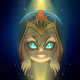 ‎Карающие стрелы786‎Какой артефакт принадлежит этому герою?‎Старая Лютня‎Кодекс Воина‎Кольцо Ловкости787‎Как выглядит иконка умения "‎Удар Молнии"?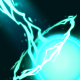 788‎Как выглядит иконка умения "‎Рой Дронов"?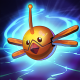 789‎Как зовут этого героя?790‎Как выглядит иконка умения "‎Гранит Науки"?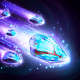 791‎Как называется этот артефакт титана?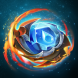 ‎Корона Воды792‎Как выглядит иконка умения "‎Лунный Свет"?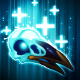 793‎Какой артефакт принадлежит этому герою?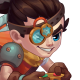 ‎Малышка Тес'Лин‎Фолиант Алхимика‎Кольцо Ловкости794‎Какому герою принадлежит этот артефакт?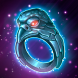 ‎Марта‎Гелиос‎Джет‎Лиэн‎Корнелиус‎Орион‎Тея‎Моджо‎Судья‎Пеппи‎Дориан‎Ларс‎Сатори‎Майя‎Маркус‎Фобос‎Селеста‎Хайди‎Безликий‎Морриган795‎Как выглядит иконка умения "‎Барьер Ракаши"?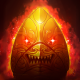 796‎Как выглядит иконка умения "‎Месть Королевы"?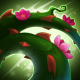 797‎Как выглядит иконка умения "‎Голограмма"?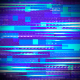 798‎Как выглядит иконка умения "‎Карающие стрелы"?799‎Какому герою принадлежит этот артефакт?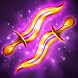 ‎Ясмин800‎Какой артефакт принадлежит этому герою?‎Кольцо Силы‎Том Тайного Знания‎Щит Ракаши801‎Какому герою принадлежит этот артефакт?‎Морриган802‎Как выглядит иконка умения "‎Заклинатель Змей"?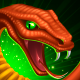 803‎Как выглядит иконка умения "‎Минное поле"?804‎Как выглядит иконка умения "‎Шпионский окрас"?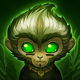 805‎Какому герою принадлежит этот артефакт?‎Марта806‎Как выглядит иконка умения "‎Черные Стрелы"?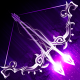 807‎Какому герою принадлежит этот артефакт?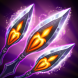 ‎Данте808‎Какому герою принадлежит этот артефакт?‎Эльмир809‎Как выглядит иконка умения "‎Некромантия"?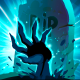 810‎Как выглядит иконка умения "‎Демонический Контракт"?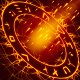 811‎Как выглядит портрет героя по имени "‎Цин Мао"?812‎Как называется умение с этой иконкой?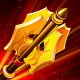 ‎Праведный Свет813‎Как выглядит иконка умения "‎Лимб"?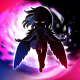 814‎Как выглядит иконка умения "‎Ионный Циклон"?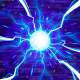 815‎Как выглядит иконка умения "‎Запредельная Ярость"?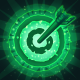 816‎Какому герою принадлежит этот артефакт?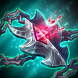 ‎Дориан817‎Какому герою принадлежит этот артефакт?‎Андвари818‎Как выглядит иконка умения "‎Меня не остановить"?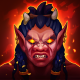 819‎Как выглядит иконка умения "‎Насмешка Ракаши"?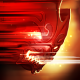 820‎Как выглядит иконка умения "‎Безмятежность"?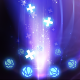 821‎Как выглядит иконка умения "‎Ржавый Крюк"?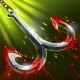 822‎Как зовут этого титана?‎Молох823‎Какой артефакт принадлежит этому герою?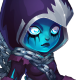 ‎Лезвия Октавианы‎Кольцо Ловкости‎Фолиант Алхимика824‎Как выглядит иконка умения "‎Плазменный взрыв"?825‎Какому герою принадлежит этот артефакт?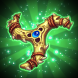 ‎Джу826‎Какому герою принадлежит этот артефакт?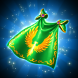 ‎Кай827‎Как выглядит иконка умения "‎Картечница"?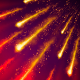 828‎Как выглядит иконка умения "‎Святилище Солнца"?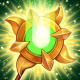 829‎Как выглядит иконка умения "‎Я вижу тебя"?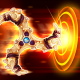 830‎Как выглядит иконка умения "‎Пламенное Возмездие"?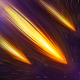 831‎Как выглядит иконка умения "‎Кураж"?832‎Как выглядит иконка умения "‎Дымовая завеса"?833‎Какому герою принадлежит этот артефакт?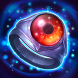 ‎Астрид и Лукас‎Темная Звезда‎Джинджер‎Небула‎Сорвиголова‎Артемис‎Арахна‎Фокс‎Себастьян‎К'арх‎Цин Мао‎Эльмир‎Кира‎Данте‎Исмаил‎Айзек‎Ясмин834‎Какому герою принадлежит этот артефакт?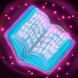 ‎Небула‎Цин Мао‎Данте‎Джет‎Хайди‎Аврора835‎Как выглядит иконка умения "‎Огненный Таран"?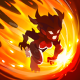 836‎Как выглядит иконка умения "‎Ядовитые Узы"?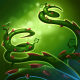 837‎Какому герою принадлежит этот артефакт?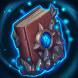 ‎Маркус‎Галахад‎Чабба‎Астарот‎Арахна‎Корвус‎Тесак‎Зири‎Йорген‎Лютер838‎Какому герою принадлежит этот артефакт?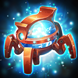 ‎Айзек839‎Как выглядит иконка умения "‎Обольщение"?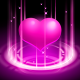 840‎Как выглядит иконка умения "‎Гневный тотем"?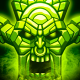 841‎How many levels are there between save points in the Dungeon?10842‎How do you leave an Adventure before defeating the boss?‎In the log843‎What is the max rank for pets?‎Violet +3844‎Which lands did Corvus swear to protect?‎Kingdom of Graven845‎What artifact belongs to this Hero?‎Octaviana's Blades846‎Как выглядит иконка умения "‎Умная стрела"?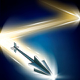 847‎Как выглядит иконка умения "‎Чаепитие"?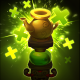 848‎Как выглядит иконка умения "‎Прокаженный"?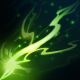 849‎Как выглядит иконка умения "‎Знаток заклинаний"?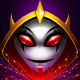 850‎Как выглядит иконка умения "‎Цепной Разряд"?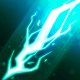 851‎Как выглядит иконка умения "‎Морозные Цепи"?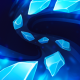 852‎Как выглядит иконка умения "‎Жировая прослойка"?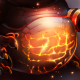 853‎Как выглядит иконка умения "‎Знамение"?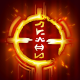 854‎Какой артефакт принадлежит этому герою?‎Кодекс Воина‎Кольцо Силы‎Кости Зараккар855‎Как выглядит иконка умения "‎Неотвратимая Расплата"?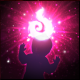 856‎Как называется этот предмет?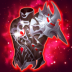 ‎Преодоленный Абсолют857‎Как выглядит иконка умения "‎Искры Чувств"?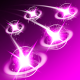 858‎Как выглядит предмет под названием "‎Изначальное Слово"?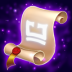 859‎Как называется умение с этой иконкой?‎Заклинатель Змей860‎Как называется умение с этой иконкой?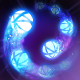 ‎Дисгармония861‎Как выглядит предмет под названием "‎Карта Ла Морта"?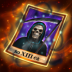 862‎Как выглядит иконка умения "‎Святой Щит"?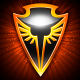 863‎Как называется эта монета?‎Знак Дружбы864‎Как выглядит иконка умения "‎Ярость Акреб Умми"?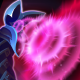 865‎Как выглядит иконка умения "‎Иглы Холода"?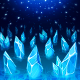 866‎Как называется этот артефакт?‎Истребитель Нечисти867‎Какому герою принадлежит этот артефакт?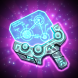 ‎Судья868‎Как выглядит иконка умения "‎Темный Промысел"?869‎Как выглядит иконка умения "‎Едкий Выстрел"?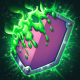 870‎Как выглядит иконка умения "‎Гниение"?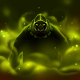 871‎Как выглядит иконка умения "‎Пробуждение"?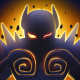 872‎Как выглядит иконка умения "‎Зенит"?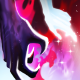 873‎Как выглядит иконка умения "‎Пытка Бессилием"?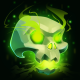 874‎Как выглядит иконка умения "‎Контузия"?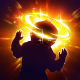 875‎Как выглядит иконка умения "‎Жажда крови"?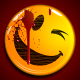 876‎Как выглядит иконка умения "‎Ледяная Кара"?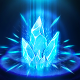 877‎Какому герою принадлежит этот артефакт?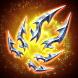 ‎Кира878‎Как выглядит иконка умения "‎Королева Цветов"?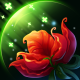 879‎Какой артефакт принадлежит этому герою?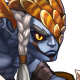 ‎Катары Скрытого Демона‎Фолиант Алхимика‎Кольцо Ловкости880‎Как выглядит иконка умения "‎Армия Грейвена"?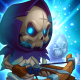 881‎Как выглядит иконка умения "‎Пристрелка"?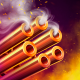 882‎Как выглядит иконка умения "‎Обет Молчания"?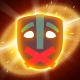 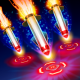 883‎Как выглядит иконка умения "‎Натиск Хищника"?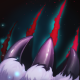 884‎Какому герою принадлежит этот артефакт?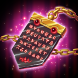 ‎Лилит885‎Как выглядит иконка умения "‎Мудрость столетий"?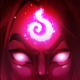 886‎Как выглядит иконка умения "‎Пламенный покров"?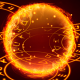 887‎Как выглядит иконка умения "‎Овердрайв Тес'Лин"?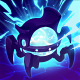 888‎Как называется умение с этой иконкой?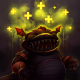 ‎Бездонное брюхо889‎Какому герою принадлежит этот артефакт?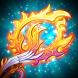 ‎Гелиос890‎Как называется этот предмет?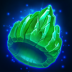 ‎Корона мудреца891‎Как выглядит иконка умения "‎Армагеддон"?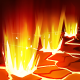 892‎Как зовут этого титана?‎Эдем893‎Как выглядит иконка умения "‎Истинный свет"?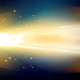 894‎Как называется этот артефакт?‎Книга Иллюзий895‎Как выглядит портрет титана по имени "‎Авалон"?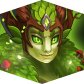 896‎Как называется умение с этой иконкой?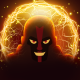 ‎Доктрина Веры897‎Как выглядит иконка умения "‎Стальные Небеса"?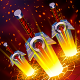 898‎Как выглядит иконка умения "‎Песчаный Приют"?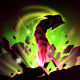 899‎Как называется умение с этой иконкой?‎Мстительные души900‎Как выглядит портрет героя по имени "‎К'арх"?901‎Как называется этот предмет?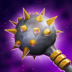 ‎Булава Архангела902‎Как называется умение с этой иконкой?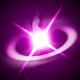 ‎Гипнотический Шар903‎Как выглядит иконка умения "‎Солнечный Ветер"?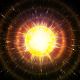 904‎Как выглядит иконка умения "‎Конденсатор MМ-300"?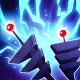 905‎The appearance of which drommer Master of the Elements can't be found in the game?‎Siungur906‎What does the ‎Burp skill icon look like?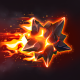 907‎Which skill isn't present in the game?‎True Darkness908‎Как выглядит иконка умения "‎Высоковольтный модуль "?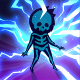 909‎Which of Heidi's characteristics can't be promoted with runes?‎Health910‎Which damage type is not a part of the game?‎Metaphysical damage911‎Как выглядит иконка умения "‎Две Судьбы"?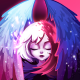 912‎Как выглядит иконка умения "‎Маскарад"?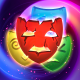 913‎Как выглядит иконка умения "‎Танцующие клинки"?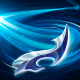 914‎Как выглядит иконка умения "‎Неудержимый Натиск"?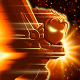 915‎Какому герою принадлежит этот артефакт?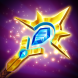 ‎Корнелиус916‎Как выглядит иконка умения "‎Предвидение"?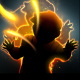 917‎Как выглядит иконка умения "‎Кристаллический Штурм"?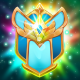 918‎Как выглядит портрет героя по имени "‎Орион"?919‎Какой артефакт принадлежит этому герою?‎Кольцо Силы‎Фолиант Алхимика‎Десница Великого Мастера920‎Как называется умение с этой иконкой?‎Сострадание921‎Как выглядит иконка умения "‎Праведный Свет"?922‎Как выглядит иконка умения "‎Напарница"?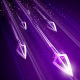 923‎Как называется этот артефакт титана?‎Браслеты Сиунгура924‎Как выглядит иконка умения "‎Генератор помех"?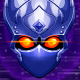 925‎Как называется этот артефакт титана?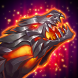 ‎Зверь Рагни926‎Как выглядит иконка умения "‎Отрицатель Законов"?927‎Как выглядит иконка умения "‎Отравленная Пыльца"?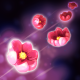 928‎Как выглядит иконка умения "‎Свинцовая буря"?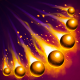 929‎Как называется этот предмет?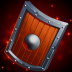 ‎Имперский щит930‎Как выглядит иконка умения "‎Робот-подрывник"?931‎Как выглядит предмет под названием "‎Держава Властителя"?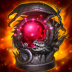 932‎Как выглядит иконка умения "‎Кулак Титана"?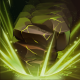 933‎Как выглядит иконка умения "‎Приговор"?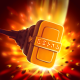 934‎Как выглядит иконка умения "‎Цин Лун"?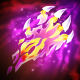 935‎Как выглядит иконка умения "‎Цикл Энергий"?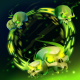 936‎Как выглядит иконка умения "‎Средоточие Ненависти"?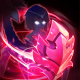 937‎Как называется умение с этой иконкой?‎Дикий голод938‎Как называется этот предмет?‎Карта Ла Морта939‎Как выглядит иконка умения "‎Доктрина Веры"?940‎Как выглядит иконка умения "‎Пронзающая Боль"?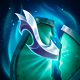 941‎Как выглядит иконка умения "‎Бездонное брюхо"?942‎Как выглядит иконка умения "‎Астральная Проекция"?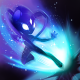 943‎Как выглядит иконка умения "‎Любимец Публики"?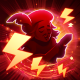 944‎Как выглядит артефакт титана под названием "‎Кулаки Андвари"?945‎Как выглядит иконка умения "‎Открытое Сердце"?946‎Как выглядит иконка умения "‎Клинки Бури"?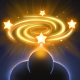 947‎Как выглядит иконка умения "‎Каменная Хватка"?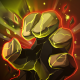 948‎Как выглядит иконка умения "‎Гипнотический Шар"?949‎Как выглядит иконка умения "‎Руна Подавления"?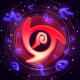 950‎Как выглядит портрет героя по имени "‎Дориан"?951‎Как выглядит иконка умения "‎Проклятые кости"?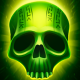 952‎Как выглядит иконка умения "‎Королевская защита"?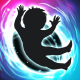 953‎Как выглядит иконка умения "‎Защитный Купол"?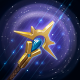 954‎Как называется этот предмет?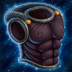 ‎Доспех Принца Воров955‎Как зовут этого героя?‎Арахна956‎Как зовут этого героя?‎Артемис957‎Как называется умение с этой иконкой?‎Чаепитие958‎Как зовут этого титана?‎Авалон959‎Как выглядит иконка умения "‎Клятва Ракаши"?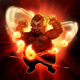 960‎Как выглядит иконка умения "‎Доппельгангер"?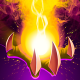 961‎Какие Трофеи Войны Гильдий позволяют приобрести облик Войны Гильдий на Тесака?‎Золотые962‎У кого из этих питомцев есть умение с названием "Охлаждение чувств"?‎Бисквит963‎Где можно встретить Оракула?‎Подземелье964‎Как выглядит иконка умения "‎Под сенью Леса"?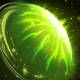 965‎Which chest isn't present in the game?‎Rune Chest966‎Какой из питомцев запрещает получать лечение от союзинков?‎Бисквит967‎Кто из этих героев является Хранителем Рощи?‎Тея968‎What is Thea's title?‎Healer of the Old Grove969‎What resource do you need to buy stones for promoting pets?‎Chaos Particle970‎How many Guild Activity Points can be obtained for upgrading a Hero's Glyph once a day?700971‎Чьим покровителем НЕ может быть питомец Бисквит?‎Марта972‎Как выглядит портрет героя по имени "‎Сатори"?973‎Какой питомец может стать покровителем Альванора?‎Бисквит974‎Кто из героев месяца застал выход нового питомца Бисквита?‎Пеппи975‎Как выглядит предмет под названием "‎Щит следопыта"?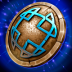 976‎Как называется умение с этой иконкой?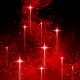 ‎Амулет Предков977‎Как зовут этого героя?‎Хайди978‎Для какого из этих Приключений требуемый уровень команды 130?‎Круговерть Хаоса979‎Как называется эта монета?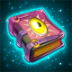 ‎Зловещий Дневник980‎В пасхалке какого события можно встретить Грустную Нимфу?‎Летний Фестиваль981‎Как называется этот предмет?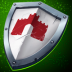 ‎Щит Хранителя982‎У кого из этих героев есть умение с названием "Руна Жизни"?‎Альванор983‎Как выглядит иконка умения "‎Отмщение"?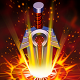 984‎Кто из дрёммеров был мастером артефактов стихии Воды?‎Сиунгур985‎Как называется этот артефакт?‎Венец Селесты986‎Как выглядит иконка умения "‎Пронзительное Соло"?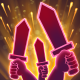 987‎У кого из этих героев есть умение, уменьшающее защиту от магии?‎Альванор988‎Как выглядит портрет героя по имени "‎Астрид и Лукас"?989‎Как выглядит иконка умения "‎Костяная Броня"?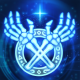 990‎Как зовут этого героя?‎Данте991‎Сколько игроков отмечаются Знаком отличия за набранный в течение дня Титанит?3992‎Как называется эта монета?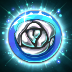 ‎Монета Морриган993‎Как выглядит "‎Монета Морриган"?994‎Как выглядит "‎Морозная монета"?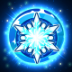 995‎Как называется этот предмет?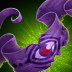 ‎Повязка прозрения996‎Как выглядит артефакт титана под названием "‎Корона Воды"?997‎Как выглядит "‎Пасхальный ключ"?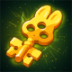 998‎Как называется умение с этой иконкой?‎Возмездие999‎Как называется умение с этой иконкой?‎Натиск Хищника1000‎Как называется этот предмет?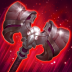 ‎Вечерний Отбой1001‎Как выглядит предмет под названием "‎Карающая длань"?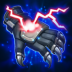 1002‎Как называется этот предмет?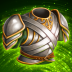 ‎Эльфийский доспех1003‎Как называется этот предмет?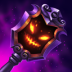 ‎Советник1004‎Как называется этот предмет?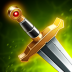 ‎Страж Рассвета1005‎Как выглядит "‎Монета Гранд Арены"?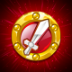 1006‎Как выглядит портрет героя по имени "‎Безликий"?1007‎Как называется эта монета?‎Монета Корвуса1008‎森の番人はどのヒーロー？‎テア1009‎究極の星への進化前に英雄の宝箱にいるヒーローは？‎クリーバー1010‎Как называется этот предмет?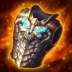 ‎Кираса Злого Гения1011‎Как выглядит предмет под названием "‎Пояс гиганта"?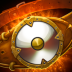 1012‎Как выглядит портрет героя по имени "‎Андвари"?1013‎Как выглядит "‎Зловещий Дневник"?1014‎Как зовут этого героя?‎Безликий1015‎Как выглядит портрет героя по имени "‎Тея"?1016‎Как называется умение с этой иконкой?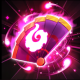 ‎Очищение Духа1017‎Как выглядит предмет под названием "‎Жаровня Кровавого Лотоса"?1018‎Как зовут этого героя?‎Цин Мао1019‎Как называется этот артефакт?‎Маска Гнева1020‎Как выглядит иконка умения "‎Множество Истин"?1021‎Как выглядит портрет героя по имени "‎Исмаил"?1022‎Как выглядит "‎Ночной свиток"?1023‎Как называется этот предмет?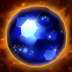 ‎Сфера Могущества1024‎Как выглядит артефакт титана под названием "‎Зверь Рагни"?1025‎Как называется этот артефакт?‎Лезвия Октавианы1026‎Which Hero has a Champion Skin that can be bought with silver trophies?‎Judge1027‎Which of Heidi's stats can't be promoted with runes?‎Health1028‎Как выглядит предмет под названием "‎Сфера Могущества"?1029‎Как выглядит предмет под названием "‎Львиный доспех"?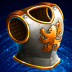 1030‎Как выглядит портрет героя по имени "‎Небула"?1031‎Как называется эта монета?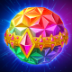 ‎Сфера Призыва1032‎Как называется умение с этой иконкой?‎Ионный Циклон1033‎Как выглядит портрет героя по имени "‎Лиэн"?1034‎Как выглядит портрет героя по имени "‎Альванор"?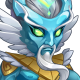 1035‎Как выглядит "‎Пиратский ключ"?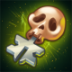 1036‎Как выглядит портрет героя по имени "‎Кай"?1037‎Как называется умение с этой иконкой?‎Генератор помех1038‎Which Hero doesn't have a critical hit chance glyph?‎Isaac1039‎Как выглядит иконка умения "‎Ода Безмятежности"?1040‎Как выглядит иконка умения "‎Тяжеловес"?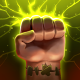 1041‎Как выглядит иконка умения "‎Трикстер"?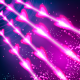 1042‎Какой артефакт принадлежит этому герою?‎Манускрипт Пустоты‎Душа Леса‎Кольцо Интеллекта1043‎Как выглядит иконка умения "‎Пожиратель Магии"?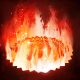 1044‎Как выглядит иконка умения "‎Смертоносный ливень"?1045‎Как выглядит иконка умения "‎Дисгармония"?1046‎Как выглядит иконка умения "‎Оскверненные раны"?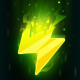 1047‎Как выглядит иконка умения "‎Неизвестный Токсин"?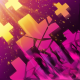 1048‎Как выглядит иконка умения "‎Аннигилятор"?1049‎Как выглядит иконка умения "‎Гиперпрыжок"?1050‎Как выглядит иконка умения "‎Быстрая Зарядка"?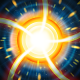 1051‎Как выглядит иконка умения "‎Вихрь Лезвий"?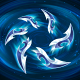 1052‎Как выглядит иконка умения "‎Равновесие"?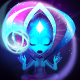 1053‎Как выглядит иконка умения "‎Единство Проклятых"?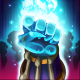 1054‎Как выглядит иконка умения "‎Короткое Замыкание"?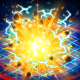 1055‎Как выглядит иконка умения "‎Контроль"?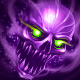 1056‎Как выглядит иконка умения "‎Бросок силы"?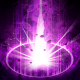 1057‎Как выглядит иконка умения "‎Удар Проклятых"?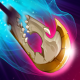 1058‎Как выглядит иконка умения "‎Цепная молния"?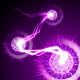 1059‎Как выглядит иконка умения "‎Сгусток Антиматерии"?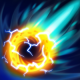 1060‎Как выглядит иконка умения "‎Отрыжка"?1061‎Как называется эта монета?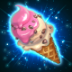 ‎Королевский десерт1062‎Как называется этот артефакт?‎Карта Бесконечных Звезд1063‎Как выглядит иконка умения "‎Последнее Слово"?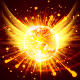 1064‎Welche Gildenkrieg-Trophäen können gegen einen Titanentrank eingetauscht werden!‎Gildenkrieg - Bronzetrophäe1065‎Welchen dieser Smaragdtausch-Multiplikatoren gibt es nicht?251066‎Wie viele Levels existieren zwischen Speicherpunkten im Kerker?101067‎Wie lautet der Wert der stündlichen Belohnung für einen Spieler auf Rang 30 in der Großen Arena?451068‎Welcher Drommer ist der Meister der Feuerartefakte?‎Ragni1069‎Welches Artefakt gehört diesem Helden?‎Arelons Weinen1070‎Welchem Helden gehört dieses Artefakt?‎Krista1071‎Was bewirkt Blutdurst, die 4. Fertigkeit des Draufgängers?‎Ignoriert den Teil der Gegnerrüstung, den sie in Brand gesteckt hat.1072‎Welcher der folgenden Helden besitzt keinen Teufel-Skin.‎Fuchs1073‎Wie viele Artefaktmünzen kannst du für den Verkauf eines Artefaktfragments erhalten?501074‎Wo befindet sich das Orakel?‎Kerker1075‎Welche passive Fertigkeit ermöglicht es dir, den Kampf mit gesammelter Energie zu beginnen?‎Öffentliches Idol1076‎Welcher dieser Helden kann seine Gegner nicht blenden?‎Draufgänger1077‎Wie viele Gildenkriegsbefestigungen müssen für die max. Punktzahl erobert werden?101078‎Как называется этот предмет?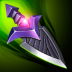 ‎Проклятый кинжал1079‎Как выглядит иконка умения "‎Увечье"?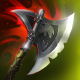 1080‎Как называется эта монета?‎Монета Душ1081‎Как выглядит иконка умения "‎Одержимость"?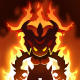 1082‎Welchen Wert Heidis kann man mit Runen nicht verbessern?‎Gesundheit1083‎Wie viele verschiedene Masken kann Peppy mit ihrem Maskeraden-Skill beschwören?41084‎Was schwor Corvus zu beschützen?‎Königreich von Graven1085‎Welcher der folgenden Helden besitzt keinen Frühlings-Skin.‎Martha1086‎Welcher der folgenden Helden kann mit einem Ballon in der Hand kämpfen?1087‎Welchem Helden gehört dieses Artefakt?‎Dante1088‎Welchem Boss kannst du im Mahlstrom des Chaos begegnen?‎ist immer unterschiedlich1089‎Der passive Skill welches Helden funktioniert nicht nach dem Tod?‎Andvari1090‎Wer schlägt zurück, wenn ein Verbündeter einen kritischen Treffer erleidet?‎Helios1091‎Wie heißt der Dämon, der an Rufus' Schild gebunden ist?‎Rakashi1092‎Wie sieht das Porträt von Titan ‎Sylva aus?1093‎Wie sieht das Fertigkeitssymbol von ‎Heilender Geist aus?1094‎In welchem Kampagnenkapitel taucht eine Hand aus dem Boden auf, die eine Axt hält?71095‎Auf welchem Rang wird die Patronatsfertigkeit eines Begleiters freigeschaltet?‎Violet1096‎Wie kann man ein Abenteuer verlassen, bevor der Boss besiegt ist?‎Über das Log1097‎Как выглядит "‎Бронзовый Трофей Войны Гильдий"?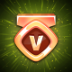 1098‎Как выглядит "‎Чип-ключ"?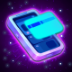 1099‎Worin besteht der Vorteil, mehrere Schlachtzüge in der Kampagne durchzuführen?‎Es gibt mindestens ein Gegenstandsfragment alle 10 Missionen1100‎Как выглядит иконка умения "‎Амулет Предков"?1101‎Как выглядит иконка умения "‎Кристаллизация"?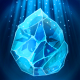 1102‎Как называется умение с этой иконкой?‎Пронзающий свет1103‎Как называется этот артефакт?‎Глефа Короля Нежити1104‎The Titans of which element are dealt boosted damage by the Ragni's Beast artifact?‎Earth Titans1105‎Which Hero gains Charge instead of Energy?‎Isaac1106‎The Titans of which element deal less damage against the Earth Crown in the attack phase?‎Water1107‎Which drommer is the Master of Fire artifacts?‎Ragni1108‎Как выглядит иконка умения "‎Гармония Рощи"?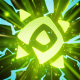 1109‎Какому герою принадлежит этот артефакт?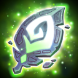 ‎Альванор1110‎Как называется эта монета?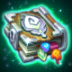 ‎Фолиант Альванора1111‎Как выглядит портрет титана по имени "‎Сигурд"?1112‎Как зовут этого героя?‎Марта1113‎Как выглядит иконка умения "‎Ядовитый Аспид"?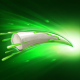 1114‎Как выглядит иконка умения "‎Гнев Природы"?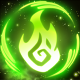 1115‎Как выглядит иконка умения "‎Инстинкт Убийцы"?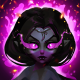 1116‎Как выглядит иконка умения "‎Разъяренная Душа"?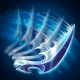 1117‎Как называется этот артефакт?‎Мушкет Принцессы1118‎Как выглядит иконка умения "‎Канонада"?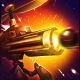 1119‎Как зовут этого героя?‎Ясмин1120‎Как выглядит иконка умения "‎Узы Страха"?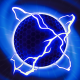 1121‎Как выглядит иконка умения "‎Потеря Памяти"?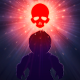 1122‎Quel événement contient l'œuf de Pâques avec la nymphe triste ?1123‎Quelle est la valeur de la récompense horaire pour un joueur classé à la 30e place dans la Grande arène ?451124‎Lequel des héros suivants n'a pas de skin démoniaque ?‎Renarde1125‎Où est-il impossible d'obtenir des Pièces d'artéfact ?‎Expéditions1126‎Quel héros n'a pas d'énergie ?‎Astrid et Lucas1127‎Quelle caractéristique d'Heidi n'est pas possible de promouvoir avec des runes ?‎Santé1128‎Quel héros n'a pas de compétence de vampirisme ?‎Jorgen1129‎Lequel des éléments suivants est apparu en dernier dans le jeu ?‎Guerre de Guildes1130‎À quoi ressemble l'icône de la compétence ‎Facteur de survie ?1131‎Quel est le nom de la tortue de Martha ?‎Josephine1132‎À quel héros cet artéfact appartient-il ?‎Luther1133‎Quels titans élémentaires infligent moins de dégâts face à la Couronne de la terre en attaque ?‎Les titans de l'eau1134‎Quel artéfact appartient à ce héros ?‎Anneau d'agilité‎Le jour et la nuit1135‎Lequel des héros suivants n'a pas de skin mécanique ?‎Ziri1136‎Quel est l'effet de Soif de sang, la 4e compétence de Trompelamort ?‎Ignore une partie de l'armure des ennemis qu'elle a enflammés1137‎Quel artéfact appartient à ce héros ?‎Anneau d'agilité1138‎À quel héros cet artéfact appartient-il ?‎Yasmine1139‎Que ne trouve-t-on pas au 50e étage de la Tour ?‎Un boss de la Tour1140‎Quel boss peut-on rencontrer dans le Maelström du Chaos ?‎Toujours différent1141‎Lequel de ces héros n'est PAS arrivé au Dominion au cours d'un évènement du Nouvel An ?‎Andvari1142‎À quel héros cet artéfact appartient-il ?‎Ziri‎Astaroth1143‎Quel artéfact appartient à ce héros ?‎Engagement du défenseur1144‎Quelle compétence passive te permet de débuter le combat avec de l'énergie accumulée ?‎Idole du public1145‎Combien de fortifications de Guerre de Guildes faut-il capturer pour gagner le maximum de points ?101146‎Quel artéfact appartient à ce héros ?‎Engagement du défenseur1147‎Quel artéfact appartient à ce héros ?‎Engagement du défenseur1148‎À quel héros cet artéfact appartient-il ?‎Kaï1149‎À quoi ressemble l'icône de la compétence ‎Élixir vital ?1150‎À quel héros cet artéfact appartient-il ?‎Lian1151‎Quel drommer Maître des éléments ne se trouve pas dans le jeu ?‎Siungur1152‎Quel artéfact appartient à ce héros ?‎Fascicule d'alchimiste1153‎Quel artéfact appartient à ce héros ?‎Anneau d'agilité‎Fascicule d'alchimiste1154‎À quoi ressemble l'icône de la compétence ‎Cyclone ionique ?1155‎À quel héros cet artéfact appartient-il ?‎Krista1156‎À quoi ressemble l'icône de la compétence ‎Crachat toxique ?1157‎Quel artéfact appartient à ce héros ?‎Anneau de force‎Engagement du défenseur1158‎Как выглядит иконка умения "‎Очищение Духа"?1159‎Как выглядит иконка умения "‎Оковы Ветра"?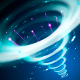 1160‎Which stat boost do the Fire Titans gain from the Water Spirit Totem?‎None1161‎Which Hero has no energy?‎Astrid and Lucas1162‎Which event has an Easter Egg with the Sad Nymph?‎Summer Festival1163‎Как выглядит иконка умения "‎Гордость Харуна"?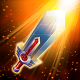 1164‎Как выглядит иконка умения "‎Дыхание Преисподней"?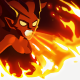 1165‎Как выглядит иконка умения "‎Исцеляющий луч"?1166‎À quoi ressemble l'icône de la compétence ‎Big bada big boum ! ?1167‎À quel héros cet artéfact appartient-il ?‎Orion1168‎Quel artéfact appartient à ce héros ?‎Anneau d'agilité1169‎À quel héros cet artéfact appartient-il ?‎Isaac1170‎Как выглядит иконка умения "‎Руна Жизни"?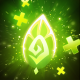 1171‎Как выглядит предмет под названием "‎Зуб Дракона"?1172‎Как зовут этого героя?‎Исмаил1173‎Как называется этот артефакт?‎Нобль Мк.21174‎Как называется этот артефакт титана?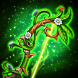 ‎Стреломет Андвари1175‎Как выглядит иконка умения "‎Духи исцелят меня"?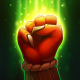 1176‎Как называется этот предмет?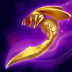 ‎Оса1177‎Как зовут этого героя?‎Маркус1178‎Which damage type isn't present in the game?‎Metaphysical damage1179‎Как выглядит иконка умения "‎Крупный Калибр"?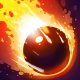 1180‎Как выглядит иконка умения "‎Смертельные Плети"?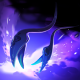 1181‎Как выглядит иконка умения "‎Я заберу твою жизнь"?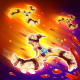 1182‎What artifact belongs to this Hero?‎Ring of Agility1183‎Which Hero can't blind their opponents?‎Daredevil1184‎Which stat boost do the Fire Titans gain from the Fire Spirit Totem?‎Attack1185‎Who resides in Campaign chapter 10?‎Typhon1186‎Which currency is required to level up an Elemental Spirit Totem?‎Guild War Trophies, Emeralds1187‎Как называется эта монета?‎Пасхальный ключ1188‎Как называется этот артефакт?‎Харунский Меч1189‎Как выглядит артефакт титана под названием "‎Круговерть Сиунгура"?1190‎アイザックの自走車の名前は？‎リル・テスリン1191‎絶望の洞窟を棲み処とするアウトランドのボスは？‎紡ぎ手のイリサ1192‎À quel héros cet artéfact appartient-il ?‎Isaac1193‎Quel artéfact appartient à ce héros ?‎Vieux luth1194‎À quoi ressemble l'icône de la compétence ‎Rayon guérisseur ?1195‎Quel artéfact appartient à ce héros ?‎Bâton de renaissance1196‎À quel héros cet artéfact appartient-il ?‎Ziri1197‎Quel artéfact appartient à ce héros ?‎Tome des connaissances arcaniques1198‎À quoi ressemble l'icône de la compétence ‎Malédiction ?1199‎À quel héros cet artéfact appartient-il ?‎Astrid et Lucas1200‎À quel héros cet artéfact appartient-il ?‎Helios1201‎À quel héros cet artéfact appartient-il ?‎Jhu1202‎Quel artéfact appartient à ce héros ?‎Tome des connaissances arcaniques‎Idole de charme1203‎Quel artéfact appartient à ce héros ?‎Lance de l'Aube écarlate1204‎Quel artéfact appartient à ce héros ?‎Anneau de force‎Engagement du défenseur1205‎À quoi ressemble l'icône de la compétence ‎Tir pénétrant ?1206‎À quoi ressemble l'icône de la compétence ‎Déflagration d'antimatière ?1207‎Как выглядит иконка умения "‎Объятия Боли"?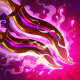 1208‎Wie viel Zeit hast du, um ein Abenteuer abzuschließen?‎7 Tage1209‎Was findest du im 10. Kapitel der Kampagne?‎Typhon1210‎Как выглядит артефакт титана под названием "‎Оплот Андвари"?1211‎Как называется умение с этой иконкой?‎Пламенный покров1212‎Как называется этот предмет?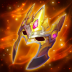 ‎Корона Угнетателя1213‎Как зовут этого героя?‎Руфус1214‎Как выглядит "‎Серебряный Трофей Войны Гильдий"?1215‎À quel héros cet artéfact appartient-il ?‎Lilith1216‎Quel artéfact appartient à ce héros ?‎Pleurs d'Arelon1217‎À quel héros cet artéfact appartient-il ?‎Astaroth1218‎Quel artéfact appartient à ce héros ?‎Anneau d'intelligence1219‎Quel artéfact appartient à ce héros ?‎Anneau de force‎Engagement du défenseur1220‎À quel héros cet artéfact appartient-il ?‎Sébastien1221‎Quel artéfact appartient à ce héros ?‎Mlle Tournpostiche1222‎À quoi ressemble l'icône de la compétence ‎Canopée protectrice ?1223‎À quel héros cet artéfact appartient-il ?‎Cornélius1224‎Quel artéfact appartient à ce héros ?‎Âme de la forêt‎Anneau d'intelligence1225‎À quel héros cet artéfact appartient-il ?‎Keira1226‎Quel artéfact appartient à ce héros ?‎Livre des illusions1227‎À quoi ressemble l'icône de la compétence ‎Voguemort ?1228‎À quoi ressemble l'icône de la compétence ‎Flèches noires ?1229‎À quel héros cet artéfact appartient-il ?‎Astrid et Lucas‎Renarde1230‎À quel héros cet artéfact appartient-il ?‎Aurore1231‎À quoi ressemble l'icône de la compétence ‎Vengeance de la reine ?1232‎À quel héros cet artéfact appartient-il ?‎Corvus1233‎À quel héros cet artéfact appartient-il ?‎Galaad1234‎À quoi ressemble l'icône de la compétence ‎Armageddon ?1235‎Quel artéfact appartient à ce héros ?‎Héritage de Selias1236‎À quoi ressemble l'icône de la compétence ‎Souffle des profondeurs ?1237‎À quel héros cet artéfact appartient-il ?‎Dante1238‎À quel héros cet artéfact appartient-il ?‎Lars1239‎À quoi ressemble l'icône de la compétence ‎Halo arc-en-ciel ?1240‎À quel héros cet artéfact appartient-il ?‎Arachné1241‎À quoi ressemble l'icône de la compétence ‎Dernier mot ?1242‎À quel héros cet artéfact appartient-il ?‎Jorgen1243‎À quel héros cet artéfact appartient-il ?‎Qing Mao1244‎À quoi ressemble l'icône de la compétence ‎Sanctuaire solaire ?1245‎À quel héros cet artéfact appartient-il ?‎Alvanor1246‎Как называется этот предмет?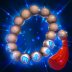 ‎Священные четки1247‎Как выглядит иконка умения "‎Инициация"?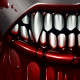 1248‎À quoi ressemble l'icône de la compétence ‎Dissonance ?1249‎À quoi ressemble l'icône de la compétence ‎Éveil ?1250‎Quel artéfact appartient à ce héros ?‎Tome des connaissances arcaniques1251‎Как выглядит предмет под названием "‎Адский Вестник"?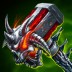 1252‎Как выглядит предмет под названием "‎Кадило"?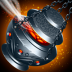 1253‎Как называется этот артефакт?‎Сущность К'арха1254‎Как называется эта монета?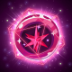 ‎Буревые монеты1255‎Как выглядит предмет под названием "‎Харунский Шлем"?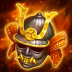 1256‎À quel héros cet artéfact appartient-il ?‎Rufus1257‎À quoi ressemble l'icône de la compétence ‎Seigneur des tempêtes ?1258‎À quoi ressemble l'icône de la compétence ‎Terre vivante ?1259‎À quel héros cet artéfact appartient-il ?‎Nébula1260‎Как выглядит предмет под названием "‎Булава Архангела"?1261‎Как выглядит предмет под названием "‎Щит Хранителя"?1262‎Как называется этот артефакт?‎Посох Возрождения1263‎Как зовут этого героя?‎Морриган1264‎Как называется этот предмет?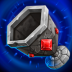 ‎Темный Грааль1265‎Как выглядит портрет титана по имени "‎Маири"?1266‎Как зовут этого героя?‎Дориан1267‎Как выглядит портрет героя по имени "‎Майя"?1268‎Как называется умение с этой иконкой?‎Кристаллизация1269‎Как выглядит портрет героя по имени "‎Астарот"?1270‎Как выглядит портрет героя по имени "‎Чабба"?1271‎Как зовут этого героя?‎Кай1272‎Как выглядит предмет под названием "‎Метательные Ножи"?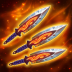 1273‎Как называется этот предмет?‎Жнец1274‎Which Hero doesn't have a Spring Skin?‎Martha1275‎What do you have to do in order to obtain a Ghirwil City History Fragment?‎Complete a mission with 3 stars1276‎Which drommer is the Master of Water artifacts?‎Siungur1277‎Welcher der folgenden Helden besitzt keinen Mechanik-Skin.‎Ziri1278‎Was ist die max. Anzahl an Fenstern in einem Stockwerk des Turms?31279‎Welchem Helden gehört dieses Artefakt?‎Mojo1280‎Welches Artefakt gehört diesem Helden?‎Verteidigerschwur1281‎Welche Helden laufen auf dem Hauptplatz herum?‎Arena-Verteidigungsteam1282‎Welcher Held hat keine Maske?‎Martha1283‎Welcher Drommer ist der Meister der Wasserartefakte?‎Siungur1284‎Wie sieht das Fertigkeitssymbol von ‎Dämonentreue aus?1285‎Welcher Held besitzt keine Vampirismus-Fertigkeiten?‎Jorgen1286‎Welcher von diesen Helden besitzt einen Champion-Skin, den man mit Goldtrophäen kaufen kann?‎Dorian1287‎Was des Folgenden ist im Spiel zuletzt erschienen?‎Abenteuer1288‎Wo erhältst du Jet-Seelensteine?‎Seelenshop1289‎Was musst du tun, um ein Ghirwil-Geschichtsfragment zu erlangen?‎Eine Mission mit 3 Sternen abschließen1290‎Welches Artefakt gehört diesem Helden?‎Manuskript der Leere1291‎Welcher dieser Helden hat keine Glyphe für eine Chance auf krit. Treffer?‎Isaac1292‎Как выглядит предмет под названием "‎Цепь Грандмастера"?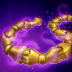 1293‎Как называется этот артефакт титана?‎Горн Рагни1294‎À quoi ressemble l'icône de la compétence ‎Frappe des damnés ?1295‎À quoi ressemble l'icône de la compétence ‎Armée de Graven ?1296‎Как выглядит "‎Золотой Трофей Войны Гильдий"?1297‎Как называется эта монета?‎Пиратский ключ1298‎Как выглядит предмет под названием "‎Сердце Дракона"?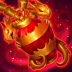 1299‎Как зовут этого титана?‎Нова1300‎Welcher dieser Helden traf NICHT zum Neujahrs-Event im Dominion ein?‎Andvari1301‎Как называется этот предмет?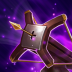 ‎Осадный арбалет1302‎Как называется этот артефакт?‎Манускрипт Пустоты1303‎Как зовут этого героя?‎Астарот1304‎Как выглядит предмет под названием "‎Корона Угнетателя"?1305‎Как называется умение с этой иконкой?‎Клятва Ракаши1306‎Как выглядит портрет героя по имени "‎Маркус"?1307‎Как называется этот артефакт?‎Кольцо Ловкости1308‎À quoi ressemble l'icône de la compétence ‎Possession ?1309‎À quel héros cet artéfact appartient-il ?‎Elmir1310‎À quel héros cet artéfact appartient-il ?‎Artémis1311‎À quel héros cet artéfact appartient-il ?‎Nébula1312‎Как называется умение с этой иконкой?‎Вознесение1313‎Как выглядит артефакт титана под названием "‎Корона Огня"?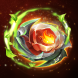 1314‎À quoi ressemble l'icône de la compétence ‎Gardiens célestes ?1315‎À quel héros cet artéfact appartient-il ?‎Peppy1316‎Quel artéfact appartient à ce héros ?‎Tome des connaissances arcaniques1317‎Quel artéfact appartient à ce héros ?‎Anneau de force1318‎Which stats are boosted by these Titan Artifacts: Attack Seal, Defense Seal, and Balance Seal?‎Health, Attack1319‎What does the ‎Tea Party skill icon look like?1320‎Как называется этот предмет?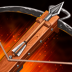 ‎Арбалет1321‎Das Aussehen welches Drommermeisters der Elemente gibt es nicht im Spiel?‎Siungur1322‎Welches Artefakt gehört diesem Helden?‎Ring der Intelligenz1323‎Как называется умение с этой иконкой?‎Я заберу твою жизнь1324‎Как зовут этого героя?‎Аврора1325‎Как называется этот артефакт титана?‎Жезл Сиунгура1326‎Как выглядит портрет героя по имени "‎Сорвиголова"?1327‎À quel héros cet artéfact appartient-il ?‎Ginger1328‎Как зовут этого героя?‎Небула1329‎Wie sieht das Fertigkeitssymbol von ‎Vergeltung aus?1330‎À quel héros cet artéfact appartient-il ?‎Chabba1331‎À quoi ressemble l'icône de la compétence ‎Lumière du juste ?1332‎Quel artéfact appartient à ce héros ?‎Engagement du défenseur1333‎À quel héros cet artéfact appartient-il ?‎Théa1334‎Was ist der max. Rang für Begleiter?‎Violet 31335‎Welchem Helden gehört dieses Artefakt?‎Thea1336‎Where can't you receive a Titan Potion?‎Circle of Summoning1337‎Where can you meet the Oracle?‎Dungeon1338‎Where can't Artifact Coins be obtained?‎Expeditions1339‎Wie sieht das Fertigkeitssymbol von ‎Akhreb Ummis Zorn aus?1340‎Welchem Helden gehört dieses Artefakt?‎Isaac1341‎Welches Artefakt gehört diesem Helden?‎Ring der Stärke1342‎Wie sieht das Fertigkeitssymbol von ‎Ionenzyklon aus?1343‎Wie sieht das Fertigkeitssymbol von ‎Doppelgänger aus?1344‎Как называется этот предмет?‎Призрачный клинок1345‎Как называется этот артефакт?‎Кольцо Силы1346‎Как выглядит "‎Рыбка-монета"?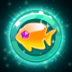 1347‎Как называется умение с этой иконкой?‎Средоточие Ненависти1348‎Как выглядит предмет под названием "‎Портальный ключ"?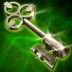 